Об утверждении Положения о муниципальнойслужбе в Ржевском муниципальном округеТверской областиНа основании Федерального закона от 02.03.2007 № 25-ФЗ «О муниципальной службе в Российской Федерации», статьи 42 Федерального закона от 06.10.2003 № 131-ФЗ «Об общих принципах организации местного самоуправления в Российской Федерации», закона Тверской области от 09.11.2007  № 121-ЗО «О регулировании отдельных вопросов муниципальной службы в Тверской области», Устава Ржевского муниципального округа Тверской области, Дума Ржевского муниципального округаР Е Ш И Л А:1. Утвердить Положение о муниципальной службе в Ржевском муниципальном округе Тверской области (прилагается).2. Признать утратившими силу с момента вступления в силу настоящего решения:1) решение Ржевской городской Думы  от 29.05.2008 № 213 «Об утверждении Положения о муниципальной службе в городе Ржеве Тверской области»;2) решение Ржевской городской Думы  от 27.08.2009 № 318 «О внесении изменений в Положение о муниципальной службе в городе Ржеве Тверской области, утвержденного Решением Ржевской городской Думы от 29.05.2008 № 213»;3) решение Ржевской городской Думы  от 26.05.2010 № 48 «О внесении изменений и дополнений в Положение о муниципальной службе в городе Ржеве Тверской области, утвержденное Решением Ржевской городской Думы от 29.05.2008 № 213»;4) решение Ржевской городской Думы  от 18.10.2012 № 221 «О внесении изменений в Положение о муниципальной службе в городе Ржеве Тверской области»;5) решение Ржевской городской Думы  от 28.02.2013 № 247 «О внесении изменений в Положение о муниципальной службе в городе Ржеве Тверской области»;6) решение Ржевской городской Думы  от 09.04.2014 № 298 «О внесении изменений в Положение о муниципальной службе в городе Ржеве Тверской области, утвержденного Решением Ржевской городской Думы от 29.05.2008 № 213 (м изменениями и дополнениями)»;7) решение Ржевской городской Думы  от 25.12.2014 № 24 «О внесении изменений в Решение Ржевской городской Думы от 29.05.2008 № 213»;8) решение Ржевской городской Думы  от 30.03.2017 № 163 «О внесении изменений в Положение о муниципальной службе в городе Ржеве Тверской области»;9) решение Ржевской городской Думы  от 25.10.2018 № 258 «О внесении изменений в Положение о муниципальной службе в городе Ржеве Тверской области, утвержденного Решением Ржевской городской Думы от 29.05.2008 № 213 (м изменениями и дополнениями)»;10) решение Ржевской городской Думы  от 20.12.2018 № 276 «О внесении изменений в Положение о муниципальной службе в городе Ржеве Тверской области, утвержденного Решением Ржевской городской Думы от 29.05.2008 № 213 (м изменениями и дополнениями)»;11) решение Ржевской городской Думы  от 25.12.2014 № 24 «О внесении изменений в решение Ржевской городской Думы от 29.05.2008 № 213»;3. Настоящее решение вступает в силу со дня его опубликования и распространяется на правоотношения, возникшие с 1 января 2023 года. 4. Настоящее решение подлежит официальному опубликованию в газете «Ржевская правда» и  размещению на официальном сайте муниципального образования Ржевский муниципальный округ Тверской области в сети Интернет www.городржев.рф. Глава Ржевского муниципального округа        				Р.С. КрыловПредседатель Думы Ржевского муниципального округа             			А.В. КонстантиновПриложениек решению Думы Ржевского муниципального округа от 26.01.2023     № 76  ПОЛОЖЕНИЕ о муниципальной службе в Ржевском муниципальном округе Тверской областиНастоящее Положение определяет на основе законодательства Российской Федерации и Тверской области правовые основы организации и прохождения муниципальной службы, основы правового положения муниципальных служащих Ржевского муниципального округа Тверской области. Глава 1. Общие положения  Статья 1. Предмет регулирования настоящего Положения1. Предметом регулирования настоящего Положения являются отношения, связанные с поступлением на муниципальную службу граждан Российской Федерации, граждан иностранных государств - участников международных договоров Российской Федерации, в соответствии с которыми иностранные граждане имеют право находиться на муниципальной службе (далее - граждане), прохождением и прекращением муниципальной службы, а также с определением правового положения (статуса) муниципальных служащих.2. Настоящее Положение не определяет статус депутатов, членов выборных органов местного самоуправления, выборных должностных лиц местного самоуправления, поскольку указанные лица (далее - лица, замещающие муниципальные должности) не являются муниципальными служащими. Статья 2. Муниципальная служба1. Муниципальная служба - профессиональная деятельность граждан, которая осуществляется на постоянной основе на должностях муниципальной службы, замещаемых путем заключения трудового договора (контракта).2. Нанимателем для муниципального служащего Ржевского муниципального округа Тверской области является муниципальное образование Ржевский муниципальный округ Тверской области (далее – Ржевский муниципальный округ), от имени которого полномочия нанимателя осуществляет представитель нанимателя (работодатель).3. Представителем нанимателя (работодателем) может быть Глава Ржевского муниципального округа Тверской области (далее – Глава муниципального округа), руководитель органа местного самоуправления, руководитель самостоятельного структурного подразделения Администрации Ржевского муниципального округа или иное лицо, уполномоченное исполнять обязанности представителя нанимателя (работодателя).  Статья 3. Правовые основы муниципальной службы1. Правовые основы муниципальной службы Ржевского муниципального округа составляют Конституция Российской Федерации, федеральные законы, иные нормативные правовые акты Российской Федерации, законодательные акты Тверской области (далее - законодательство о муниципальной службе), Устав  Ржевского муниципального округа Тверской области (далее – Устав  муниципального округа), решения Думы Ржевского муниципального округа и иные нормативные правовые акты.2. На муниципальных служащих распространяется действие трудового законодательства с особенностями, предусмотренными настоящим Положением. Статья 4. Основные принципы муниципальной службы       Основными принципами муниципальной службы являются:1) приоритет прав и свобод человека и гражданина;2) равный доступ граждан, владеющих государственным языком Российской Федерации, к муниципальной службе и равные условия ее прохождения независимо от пола, расы, национальности, происхождения, имущественного и должностного положения, места жительства, отношения к религии, убеждений, принадлежности к общественным объединениям, а также от других обстоятельств, не связанных с профессиональными и деловыми качествами муниципального служащего;3) профессионализм и компетентность муниципальных служащих;4) стабильность муниципальной службы;5) доступность информации о деятельности муниципальных служащих;6) взаимодействие с общественными объединениями и гражданами;7) единство основных требований к муниципальной службе, а также учет исторических и иных местных традиций при прохождении муниципальной службы;8) правовая и социальная защищенность муниципальных служащих;9) ответственность муниципальных служащих за неисполнение или ненадлежащее исполнение своих должностных обязанностей;10) внепартийность муниципальной службы.Глава 2. Должности муниципальной службы  Статья 5. Должности муниципальной службы1. Должность муниципальной службы - должность в органе местного самоуправления Ржевского муниципального округа, которая образуется в соответствии с Уставом Ржевского муниципального округа, с установленным кругом обязанностей по обеспечению исполнения полномочий органа местного самоуправления, или лица, замещающего муниципальную должность.2. Должности муниципальной службы в Ржевском муниципальном округе  устанавливаются решением Думы Ржевского муниципального округа  в соответствии с Реестром должностей муниципальной службы в Тверской области. Статья 6. Реестр должностей муниципальной службы1. Реестр должностей муниципальной службы в Ржевском муниципальном округе Тверской области  представляет собой перечень наименований должностей муниципальной службы, классифицированных по органам местного самоуправления Ржевского муниципального округа, группам и функциональным признакам должностей (приложение 1 к настоящему Положению).2. В штатном расписании органа местного самоуправления, самостоятельного структурного подразделения Администрации Ржевского муниципального округа допускается установление двойного наименования должности муниципальной службы.При двойном наименовании должности, а также при указании в наименовании должности конкретной специальности или иных необходимых сведений, касающихся выполняемой работы, первая часть в наименовании должности должна являться определяющей для установления размеров оплаты труда и соответствовать Реестру должностей муниципальной службы в Ржевском муниципальном округе Тверской области. Статья 7. Классификация должностей муниципальной службы 1. Должности муниципальной службы подразделяются на следующие группы: 1) высшие должности муниципальной службы; 2) главные должности муниципальной службы; 3) ведущие должности муниципальной службы; 4) старшие должности муниципальной службы; 5) младшие должности муниципальной службы 2. Соотношение должностей муниципальной службы и должностей государственной гражданской службы Тверской области с учетом квалификационных требований к соответствующим должностям муниципальной службы и должностям государственной гражданской службы Тверской области устанавливается законом Тверской области. Статья 8. Квалификационные требования для замещения должностей муниципальной службы1. Для замещения должности муниципальной службы требуется соответствие квалификационным требованиям к уровню профессионального образования, стажу муниципальной службы или работы по специальности, направлению подготовки, знаниям и умениям, которые необходимы для исполнения должностных обязанностей, а также при наличии соответствующего решения представителя нанимателя (работодателя) - к специальности, направлению подготовки.  2. Для замещения должностей муниципальной службы, устанавливаются следующие квалификационные требования к уровню профессионального образования:1) по высшим, главным и ведущим должностям муниципальной службы - наличие высшего образования;2) по старшим и младшим должностям муниципальной службы – наличие среднего профессионального образования.3. Для замещения должностей муниципальной службы устанавливаются следующие квалификационные требования к стажу муниципальной службы или стажу работы по специальности, направлению подготовки:1) по высшим и главным должностям муниципальной службы - не менее 2 лет стажа муниципальной службы или стажа работы по специальности, направлению подготовки;2) по ведущим, старшим и младшим должностям муниципальной службы - без предъявления требований к стажу. 4. Для лиц, имеющих дипломы специалиста или магистра с отличием, в течение трех лет со дня выдачи диплома устанавливаются квалификационные требования к стажу муниципальной службы или стажу работы по специальности, направлению подготовки для замещения главных должностей муниципальной службы - не менее одного года стажа муниципальной службы или стажа работы по специальности, направлению подготовки.5. Квалификационные требования к знаниям и умениям, которые необходимы для исполнения должностных обязанностей, устанавливаются в зависимости от области и вида профессиональной служебной деятельности муниципального служащего его должностной инструкцией. Должностной инструкцией муниципального служащего могут также предусматриваться квалификационные требования к специальности, направлению подготовки.Статья 9. Классные чины муниципальных служащих1. Муниципальным служащим присваиваются классные чины.2. Классные чины указывают на соответствие уровня профессиональной подготовки муниципальных служащих квалификационным требованиям для замещения должностей муниципальной службы и присваиваются муниципальным служащим в соответствии с замещаемой должностью муниципальной службы в пределах группы должностей муниципальной службы.3. Порядок присвоения классных чинов, а также порядок их сохранения при переводе муниципальных служащих на иные должности муниципальной службы и при увольнении с муниципальной службы определяются в соответствии с Положением о классных чинах муниципальных служащих в Ржевском муниципальном округе Тверской области согласно приложению 2 к настоящему Положению.Глава 3. Правовое положение (статус) муниципального служащегоСтатья 10. Муниципальный служащий 1. Муниципальным служащим является гражданин, исполняющий в порядке, определенном муниципальными правовыми актами в соответствии с федеральными законами и законами Тверской области, обязанности по должности муниципальной службы за денежное содержание, выплачиваемое за счет средств бюджета Ржевского муниципального округа. 2. Лица, исполняющие обязанности по техническому обеспечению деятельности органов местного самоуправления муниципального округа, не замещают должности муниципальной службы и не являются муниципальными служащими.Статья 11.  Основные права муниципального служащего1. Муниципальный служащий имеет право на:1) ознакомление с документами, устанавливающими его права и обязанности по замещаемой должности муниципальной службы, критериями оценки качества исполнения должностных обязанностей и условиями продвижения по службе;2) обеспечение организационно-технических условий, необходимых для исполнения должностных обязанностей;3) оплату труда и другие выплаты в соответствии с трудовым законодательством, законодательством о муниципальной службе и трудовым договором (контрактом);4) отдых, обеспечиваемый установлением нормальной продолжительности рабочего (служебного) времени, предоставлением выходных дней и нерабочих праздничных дней, а также ежегодного оплачиваемого отпуска;5) получение в установленном порядке информации и материалов, необходимых для исполнения должностных обязанностей, а также на внесение предложений о совершенствовании деятельности органа местного самоуправления, избирательной комиссии муниципального образования;6) участие по своей инициативе в конкурсе на замещение вакантной должности муниципальной службы;7) получение дополнительного профессионального образования за счет средств бюджета Ржевского муниципального округа;8) защиту своих персональных данных;9) ознакомление со всеми материалами своего личного дела, с отзывами о профессиональной деятельности и другими документами до внесения их в его личное дело, а также на приобщение к личному делу его письменных объяснений;10) объединение, включая право создавать профессиональные союзы, для защиты своих прав, социально-экономических и профессиональных интересов;11) рассмотрение индивидуальных трудовых споров в соответствии с трудовым законодательством, защиту своих прав и законных интересов на муниципальной службе, включая обжалование в суд их нарушений;12) пенсионное обеспечение в соответствии с законодательством Российской Федерации.2. Муниципальный служащий вправе с предварительным письменным уведомлением представителя нанимателя (работодателя) выполнять иную оплачиваемую работу, если это не повлечет за собой конфликт интересов и если иное не предусмотрено законодательством о муниципальной службе. Статья 12. Основные обязанности муниципального служащего1. Муниципальный служащий обязан:1) соблюдать Конституцию Российской Федерации, федеральные конституционные законы, федеральные законы, иные нормативные правовые акты Российской Федерации, законы и нормативные правовые акты Тверской области, устав муниципального округа и иные муниципальные правовые акты органов местного самоуправления Ржевского муниципального округа и обеспечивать их исполнение;2) исполнять должностные обязанности в соответствии с должностной инструкцией;3) соблюдать при исполнении должностных обязанностей права, свободы и законные интересы человека и гражданина независимо от расы, национальности, языка, отношения к религии и других обстоятельств, а также права и законные интересы организаций;4) соблюдать установленные в Администрации Ржевского муниципального округа правила внутреннего трудового распорядка, должностную инструкцию, порядок работы со служебной информацией;5) поддерживать уровень квалификации, необходимый для надлежащего исполнения должностных обязанностей;6) не разглашать сведения, составляющие государственную и иную охраняемую федеральными законами тайну, а также сведения, ставшие ему известными в связи с исполнением должностных обязанностей, в том числе сведения, касающиеся частной жизни и здоровья граждан или затрагивающие их честь и достоинство;7) беречь государственное и муниципальное имущество, в том числе предоставленное ему для исполнения должностных обязанностей;8) представлять в установленном порядке предусмотренные законодательством Российской Федерации сведения о себе и членах своей семьи;9) сообщать в письменной форме представителю нанимателя (работодателю) о прекращении гражданства Российской Федерации либо гражданства (подданства) иностранного государства - участника международного договора Российской Федерации, в соответствии с которым иностранный гражданин имеет право находиться на муниципальной службе, в день, когда муниципальному служащему стало известно об этом, но не позднее пяти рабочих дней со дня прекращения гражданства Российской Федерации либо гражданства (подданства) иностранного государства - участника международного договора Российской Федерации, в соответствии с которым иностранный гражданин имеет право находиться на муниципальной службе;10) сообщать в письменной форме представителю нанимателя (работодателю) о приобретении гражданства (подданства) иностранного государства либо получении вида на жительство или иного документа, подтверждающего право на постоянное проживание гражданина на территории иностранного государства, в день, когда муниципальному служащему стало известно об этом, но не позднее пяти рабочих дней со дня приобретения гражданства (подданства) иностранного государства либо получения вида на жительство или иного документа, подтверждающего право на постоянное проживание гражданина на территории иностранного государства;11) соблюдать ограничения, выполнять обязательства, не нарушать запреты, которые установлены федеральными законами, настоящим Положением;12) уведомлять в письменной форме представителя нанимателя (работодателя) о личной заинтересованности при исполнении должностных обязанностей, которая может привести к конфликту интересов, и принимать меры по предотвращению подобного конфликта.2. Муниципальный служащий не вправе исполнять данное ему неправомерное поручение. При получении от соответствующего руководителя поручения, являющегося, по мнению муниципального служащего, неправомерным, муниципальный служащий должен представить руководителю, давшему поручение, в письменной форме обоснование неправомерности данного поручения с указанием положений федеральных законов и иных нормативных правовых актов Российской Федерации, законов и иных нормативных правовых актов Тверской области, муниципальных правовых актов, которые могут быть нарушены при исполнении данного поручения. В случае подтверждения руководителем данного поручения в письменной форме муниципальный служащий обязан отказаться от его исполнения. В случае исполнения неправомерного поручения муниципальный служащий и давший это поручение руководитель несут ответственность в соответствии с законодательством Российской Федерации.Статья 13. Ограничения, связанные с муниципальной службой1. Гражданин не может быть принят на муниципальную службу, а муниципальный служащий не может находиться на муниципальной службе в случае:1) признания его недееспособным или ограниченно дееспособным решением суда, вступившим в законную силу;2) осуждения его к наказанию, исключающему возможность исполнения должностных обязанностей по должности муниципальной службы, по приговору суда, вступившему в законную силу;3) отказа от прохождения процедуры оформления допуска к сведениям, составляющим государственную и иную охраняемую федеральными законами тайну, если исполнение должностных обязанностей по должности муниципальной службы, на замещение которой претендует гражданин, или по замещаемой муниципальным служащим должности муниципальной службы связано с использованием таких сведений;4) наличия заболевания, препятствующего поступлению на муниципальную службу или ее прохождению и подтвержденного заключением медицинской организации. Порядок прохождения диспансеризации, перечень таких заболеваний и форма заключения медицинской организации устанавливаются уполномоченным Правительством Российской Федерации федеральным органом исполнительной власти;5) близкого родства или свойства (родители, супруги, дети, братья, сестры, а также братья, сестры, родители, дети супругов и супруги детей) с Главой муниципального образования, который возглавляет местную администрацию, если замещение должности муниципальной службы связано с непосредственной подчиненностью или подконтрольностью этому должностному лицу, или с муниципальным служащим, если замещение должности муниципальной службы связано с непосредственной подчиненностью или подконтрольностью одного из них другому;6) прекращения гражданства Российской Федерации либо гражданства (подданства) иностранного государства - участника международного договора Российской Федерации, в соответствии с которым иностранный гражданин имеет право находиться на муниципальной службе;7) наличия гражданства (подданства) иностранного государства либо вида на жительство или иного документа, подтверждающего право на постоянное проживание гражданина на территории иностранного государства, если иное не предусмотрено международным договором Российской Федерации;8) представления подложных документов или заведомо ложных сведений при поступлении на муниципальную службу;9) непредставления предусмотренных настоящим Положением, Федеральным законом от 25 декабря 2008 года № 273-ФЗ «О противодействии коррупции» и другими федеральными законами сведений или представления заведомо недостоверных или неполных сведений при поступлении на муниципальную службу;10) непредставление сведений, предусмотренных статьей 19 настоящего Положения;11)  признания его не прошедшим военную службу по призыву, не имея на то законных оснований, в соответствии с заключением призывной комиссии (за исключением граждан, прошедших военную службу по контракту) - в течение 10 лет со дня истечения срока, установленного для обжалования указанного заключения в призывную комиссию соответствующего субъекта Российской Федерации, а если указанное заключение и (или) решение призывной комиссии соответствующего субъекта Российской Федерации по жалобе гражданина на указанное заключение были обжалованы в суд, - в течение 10 лет со дня вступления в законную силу решения суда, которым признано, что права гражданина при вынесении указанного заключения и (или) решения призывной комиссии соответствующего субъекта Российской Федерации по жалобе гражданина на указанное заключение не были нарушены;12) приобретения им статуса иностранного агента.2. Гражданин не может быть принят на муниципальную службу после достижения им возраста 65 лет - предельного возраста, установленного для замещения должности муниципальной службы.  Статья 14. Запреты, связанные с муниципальной службой1. В связи с прохождением муниципальной службы муниципальному служащему запрещается:1) замещать должность муниципальной службы в случае:а) избрания или назначения на государственную должность Российской Федерации либо на государственную должность субъекта Российской Федерации, а также в случае назначения на должность государственной службы;б) избрания или назначения на муниципальную должность;в) избрания на оплачиваемую выборную должность в органе профессионального союза, в том числе в выборном органе первичной профсоюзной организации, созданной в органе местного самоуправления, аппарате избирательной комиссии муниципального образования;2) участвовать в управлении коммерческой или некоммерческой организацией, за исключением следующих случаев:а) участие на безвозмездной основе в управлении политической партией, органом профессионального союза, в том числе выборным органом первичной профсоюзной организации, созданной в органе местного самоуправления, аппарате избирательной комиссии муниципального образования, участие в съезде (конференции) или общем собрании иной общественной организации, жилищного, жилищно-строительного, гаражного кооперативов, товарищества собственников недвижимости;б) участие на безвозмездной основе в управлении некоммерческой организацией (кроме участия в управлении политической партией, органом профессионального союза, в том числе выборным органом первичной профсоюзной организации, созданной в органе местного самоуправления, аппарате избирательной комиссии муниципального образования, участия в съезде (конференции) или общем собрании иной общественной организации, жилищного, жилищно-строительного, гаражного кооперативов, товарищества собственников недвижимости) с разрешения представителя нанимателя, которое получено в порядке, установленном законом субъекта Российской Федерации;в) представление на безвозмездной основе интересов муниципального образования в совете муниципальных образований субъекта Российской Федерации, иных объединениях муниципальных образований, а также в их органах управления;г) представление на безвозмездной основе интересов муниципального образования в органах управления и ревизионной комиссии организации, учредителем (акционером, участником) которой является муниципальное образование, в соответствии с муниципальными правовыми актами, определяющими порядок осуществления от имени муниципального образования полномочий учредителя организации либо порядок управления находящимися в муниципальной собственности акциями (долями в уставном капитале);д) иные случаи, предусмотренные федеральными законами; 3) заниматься предпринимательской деятельностью лично или через доверенных лиц;4) быть поверенным или представителем по делам третьих лиц в органе местного самоуправления, избирательной комиссии муниципального образования, в которых он замещает должность муниципальной службы либо которые непосредственно подчинены или подконтрольны ему, если иное не предусмотрено федеральными законами;5) получать в связи с должностным положением или в связи с исполнением должностных обязанностей вознаграждения от физических и юридических лиц (подарки, денежное вознаграждение, ссуды, услуги, оплату развлечений, отдыха, транспортных расходов и иные вознаграждения). Подарки, полученные муниципальным служащим в связи с протокольными мероприятиями, со служебными командировками и с другими официальными мероприятиями, признаются муниципальной собственностью и передаются муниципальным служащим по акту в орган местного самоуправления, избирательную комиссию муниципального образования, в которых он замещает должность муниципальной службы, за исключением случаев, установленных Гражданским кодексом Российской Федерации. Муниципальный служащий, сдавший подарок, полученный им в связи с протокольным мероприятием, со служебной командировкой или с другим официальным мероприятием, может его выкупить в порядке, устанавливаемом нормативными правовыми актами Российской Федерации;6) выезжать в командировки за счет средств физических и юридических лиц, за исключением командировок, осуществляемых на взаимной основе по договоренности органа местного самоуправления, избирательной комиссии муниципального образования с органами местного самоуправления, избирательными комиссиями других муниципальных образований, а также с органами государственной власти и органами местного самоуправления иностранных государств, международными и иностранными некоммерческими организациями;7) использовать в целях, не связанных с исполнением должностных обязанностей, средства материально-технического, финансового и иного обеспечения, другое муниципальное имущество;8) разглашать или использовать в целях, не связанных с муниципальной службой, сведения, отнесенные в соответствии с федеральными законами к сведениям конфиденциального характера, или служебную информацию, ставшие ему известными в связи с исполнением должностных обязанностей;9) допускать публичные высказывания, суждения и оценки, в том числе в средствах массовой информации, в отношении деятельности органа местного самоуправления, избирательной комиссии муниципального образования и их руководителей, если это не входит в его должностные обязанности;10) принимать без письменного разрешения главы муниципального округа награды, почетные и специальные звания (за исключением научных) иностранных государств, международных организаций, а также политических партий, других общественных объединений и религиозных объединений, если в его должностные обязанности входит взаимодействие с указанными организациями и объединениями;11) использовать преимущества должностного положения для предвыборной агитации, а также для агитации по вопросам референдума;12) использовать свое должностное положение в интересах политических партий, религиозных и других общественных объединений, а также публично выражать отношение к указанным объединениям в качестве муниципального служащего;13) создавать в органах местного самоуправления, иных муниципальных органах структуры политических партий, религиозных и других общественных объединений (за исключением профессиональных союзов, а также ветеранских и иных органов общественной самодеятельности) или способствовать созданию указанных структур;14) прекращать исполнение должностных обязанностей в целях урегулирования трудового спора;15) входить в состав органов управления, попечительских или наблюдательных советов, иных органов иностранных некоммерческих неправительственных организаций и действующих на территории Российской Федерации их структурных подразделений, если иное не предусмотрено международным договором Российской Федерации или законодательством Российской Федерации;16) заниматься без письменного разрешения представителя нанимателя (работодателя) оплачиваемой деятельностью, финансируемой исключительно за счет средств иностранных государств, международных и иностранных организаций, иностранных граждан и лиц без гражданства, если иное не предусмотрено международным договором Российской Федерации или законодательством Российской Федерации.2. Гражданин после увольнения с муниципальной службы не вправе разглашать или использовать в интересах организаций либо физических лиц сведения конфиденциального характера или служебную информацию, ставшие ему известными в связи с исполнением должностных обязанностей.3. Гражданин, замещавший должность муниципальной службы, включенную в перечень должностей, установленный нормативными правовыми актами Российской Федерации, в течение двух лет после увольнения с муниципальной службы не вправе замещать на условиях трудового договора должности в организации и (или) выполнять в данной организации работу на условиях гражданско-правового договора в случаях, предусмотренных федеральными законами, если отдельные функции муниципального (административного) управления данной организацией входили в должностные (служебные) обязанности муниципального служащего, без согласия соответствующей комиссии по соблюдению требований к служебному поведению муниципальных служащих и урегулированию конфликта интересов, которое дается в порядке, устанавливаемом нормативными правовыми актами Российской ФедерацииСтатья 15. Урегулирование конфликта интересов на муниципальной службе1. Под конфликтом интересов понимается ситуация, при которой личная заинтересованность (прямая или косвенная) лица, замещающего должность, замещение которой предусматривает обязанность принимать меры по предотвращению и урегулированию конфликта интересов, влияет или может повлиять на надлежащее, объективное и беспристрастное исполнение им должностных (служебных) обязанностей (осуществление полномочий).2. Под личной заинтересованностью понимается возможность получения доходов в виде денег, иного имущества, в том числе имущественных прав, услуг имущественного характера, результатов выполненных работ или каких-либо выгод (преимуществ) лицом, указанным в пункте 1 настоящей  статьи, и (или) состоящими с ним в близком родстве или свойстве лицами (родителями, супругами, детьми, братьями, сестрами, а также братьями, сестрами, родителями, детьми супругов и супругами детей), гражданами или организациями, с которыми лицо, указанное в пункте 1 настоящей статьи, и (или) лица, состоящие с ним в близком родстве или свойстве, связаны имущественными, корпоративными или иными близкими отношениями.3. Предотвращение или урегулирование конфликта интересов может состоять в изменении должностного или служебного положения муниципального служащего, являющегося стороной конфликта интересов, вплоть до его отстранения от исполнения должностных (служебных) обязанностей в установленном порядке и (или) в его отказе от выгоды, явившейся причиной возникновения конфликта интересов.4. В случае, если владение лицом, замещающим должность муниципальной службы, ценными бумагами (долями участия, паями в уставных (складочных) капиталах организаций) приводит или может привести к конфликту интересов, указанное лицо обязано передать принадлежащие ему ценные бумаги (доли участия, паи в уставных (складочных) капиталах организаций) в доверительное управление в соответствии с гражданским законодательством Российской Федерации.5. Непринятие муниципальным служащим, являющимся стороной конфликта интересов, мер по предотвращению или урегулированию конфликта интересов является правонарушением, влекущим увольнение муниципального служащего с муниципальной службы.6. Представитель нанимателя (работодатель), которому стало известно о возникновении у муниципального служащего личной заинтересованности, которая приводит или может привести к конфликту интересов, обязан принять меры по предотвращению или урегулированию конфликта интересов, вплоть до отстранения этого муниципального служащего от замещаемой должности муниципальной службы на период урегулирования конфликта интересов с сохранением за ним денежного содержания на все время отстранения от замещаемой должности муниципальной службы.7. Непринятие муниципальным служащим, являющимся представителем нанимателя, которому стало известно о возникновении у подчиненного ему муниципального служащего личной заинтересованности, которая приводит или может привести к конфликту интересов, мер по предотвращению или урегулированию конфликта интересов является правонарушением, влекущим увольнение муниципального служащего, являющегося представителем нанимателя, с муниципальной службы.8. Для обеспечения соблюдения муниципальными служащими общих принципов служебного поведения и урегулирования конфликта интересов в органах местного самоуправления муниципального образования в порядке, определяемом нормативными правовыми актами Тверской области и муниципальным правовым актом, образовываются комиссии по соблюдению требований к служебному поведению муниципальных служащих и урегулированию конфликтов интересов.Статья 16. Требования к служебному поведению муниципального служащего1. Муниципальный служащий обязан:1) исполнять должностные обязанности добросовестно, на высоком профессиональном уровне;2) обеспечивать равное, беспристрастное отношение ко всем физическим и юридическим лицам и организациям, не оказывать предпочтение каким-либо общественным или религиозным объединениям, профессиональным или социальным группам, гражданам и организациям и не допускать предвзятости в отношении таких объединений, групп, организаций и граждан;3) не совершать действия, связанные с влиянием каких-либо личных, имущественных (финансовых) и иных интересов, препятствующих добросовестному исполнению должностных обязанностей;4) соблюдать нейтральность, исключающую возможность влияния на свою профессиональную служебную деятельность решений политических партий, других общественных и религиозных объединений и иных организаций;5) проявлять корректность в обращении с гражданами;6) проявлять уважение к нравственным обычаям и традициям народов Российской Федерации;7) учитывать культурные и иные особенности различных этнических и социальных групп, а также конфессий;8) способствовать межнациональному и межконфессиональному согласию;9) не допускать конфликтных ситуаций, способных нанести ущерб его репутации или авторитету муниципального органа.2. Муниципальный служащий, являющийся руководителем, обязан не допускать случаи принуждения муниципальных служащих к участию в деятельности политических партий, других общественных и религиозных объединений.Статья 17. Порядок получения муниципальным служащим разрешения представителя нанимателя на участие на безвозмездной основе в управлении некоммерческой организацией1. Участие на безвозмездной основе в управлении некоммерческой организацией не должно приводить к конфликту интересов или возможности возникновения конфликта интересов при исполнении муниципальным служащим должностных обязанностей.2. В целях получения разрешения на участие на безвозмездной основе в управлении некоммерческой организацией, предусмотренного подпунктом «б» пункта 3 части 1 статьи 14 Федерального закона от 02.03.2007 № 25-ФЗ «О муниципальной службе в Российской Федерации», муниципальный служащий подает заявление представителю нанимателя.Заявление регистрируется в день поступления.3. Представитель нанимателя лично либо по его поручению уполномоченное структурное подразделение органа местного самоуправления или уполномоченное должностное лицо осуществляет предварительное рассмотрение заявления и подготовку мотивированного заключения о возможности (невозможности) участия муниципального служащего на безвозмездной основе в управлении некоммерческой организацией (далее - мотивированное заключение).4. Мотивированное заключение составляется не позднее семи рабочих дней со дня регистрации заявления и должно содержать вывод по результатам предварительного рассмотрения заявления.5. По результатам рассмотрения заявления и мотивированного заключения представитель нанимателя не позднее трех рабочих дней со дня составления мотивированного заключения выносит одно из следующих решений:1) разрешить муниципальному служащему участие на безвозмездной основе в управлении некоммерческой организацией;2) не разрешить муниципальному служащему участие на безвозмездной основе в управлении некоммерческой организацией.Представитель нанимателя либо уполномоченное структурное подразделение органа местного самоуправления муниципального образования или уполномоченное должностное лицо уведомляет муниципального служащего о принятом решении не позднее трех рабочих дней со дня принятия такого решения.6. Заявление, мотивированное заключение и решение представителя нанимателя и иные материалы, связанные с рассмотрением заявления (при их наличии) приобщаются к личному делу муниципального служащего.Статья 18. Представление сведений о доходах, расходах, об имуществе и обязательствах имущественного характера1. Граждане, претендующие на замещение должностей муниципальной службы, включенных в соответствующий перечень, муниципальные служащие, замещающие указанные должности, а также муниципальные служащие, замещающие должности, не включенные в соответствующий перечень, и претендующие на замещение должности муниципальной службы, предусмотренной этим перечнем, обязаны представлять представителю нанимателя (работодателю) сведения о своих доходах, об имуществе и обязательствах имущественного характера, а также сведения о доходах, об имуществе и обязательствах имущественного характера своих супруги (супруга) и несовершеннолетних детей. Указанные сведения представляются в порядке, сроки и по форме, которые установлены для представления сведений о доходах, об имуществе и обязательствах имущественного характера государственными гражданскими служащими Тверской области.2. Муниципальный служащий, замещающий должность муниципальной службы, включенную в соответствующий перечень, обязан ежегодно в порядке, указанном в пункте 1 настоящей статьи, в сроки и по форме, которые установлены для представления сведений о доходах, об имуществе и обязательствах имущественного характера государственными гражданскими служащими Тверской области, представлять сведения о своих расходах, а также о расходах своих супруги (супруга) и несовершеннолетних детей по каждой сделке по приобретению земельного участка, другого объекта недвижимости, транспортного средства, ценных бумаг, акций (долей участия, паев в уставных (складочных) капиталах организаций), цифровых финансовых активов, цифровой валюты, совершенной им, его супругой (супругом) и (или) несовершеннолетними детьми в течение календарного года, предшествующего году представления сведений (далее - отчетный период), если общая сумма таких сделок превышает общий доход данного лица и его супруги (супруга) за три последних года, предшествующих отчетному периоду, и об источниках получения средств, за счет которых совершены эти сделки.3. Контроль за соответствием расходов муниципального служащего, замещающего должность муниципальной службы, включенную в соответствующий перечень, его супруги (супруга) и несовершеннолетних детей их доходам (далее - контроль за расходами) осуществляется в порядке, предусмотренном Федеральным законом от 25.12.2008 № 273-ФЗ "О противодействии коррупции" и Федеральным законом от 03.12.2012 № 230-ФЗ "О контроле за соответствием расходов лиц, замещающих государственные должности, и иных лиц их доходам", нормативными правовыми актами Президента Российской Федерации, законами и иными нормативными правовыми актами Тверской области, муниципальными правовыми актами.Контроль за расходами осуществляется уполномоченным Правительством Тверской области исполнительным органом государственной власти Тверской области по реализации государственной антикоррупционной политики в Тверской области в случаях, установленных Федеральным законом от 03.12.2012г. № 230-ФЗ «О контроле за соответствием расходов лиц, замещающих государственные должности, и иных лиц их доходам».	4. Решение об осуществлении контроля за расходами принимается Губернатором Тверской области или уполномоченным им должностным лицом в соответствии с Федеральным законом от 03.12.2012 № 230-ФЗ "О контроле за соответствием расходов лиц, замещающих государственные должности, и иных лиц их доходам" на основании письменного ходатайства представителя нанимателя или лица, которому такие полномочия предоставлены представителем нанимателя.5. Сведения о доходах, расходах, об имуществе и обязательствах имущественного характера, представляемые муниципальным служащим в соответствии с настоящим разделом, являются сведениями конфиденциального характера, если федеральными законами они не отнесены к сведениям, составляющим государственную и иную охраняемую федеральными законами тайну.6. Не допускается использование сведений о доходах, расходах, об имуществе и обязательствах имущественного характера для установления или определения платежеспособности муниципального служащего, его супруги (супруга) и несовершеннолетних детей, для сбора в прямой или косвенной форме пожертвований (взносов) в фонды религиозных или других общественных объединений, иных организаций, а также физических лиц.7. Лица, виновные в разглашении сведений о доходах, расходах, об имуществе и обязательствах имущественного характера других муниципальных служащих или в использовании этих сведений в целях, не предусмотренных законодательством Российской Федерации, несут ответственность в соответствии с законодательством Российской Федерации.8. Непредставление муниципальным служащим сведений о своих доходах, расходах, об имуществе и обязательствах имущественного характера, а также о доходах, расходах, об имуществе и обязательствах имущественного характера своих супруги (супруга) и несовершеннолетних детей в случае, если представление таких сведений обязательно, либо представление заведомо недостоверных или неполных сведений является правонарушением, влекущим увольнение муниципального служащего с муниципальной службы.9. Проверка достоверности и полноты сведений о доходах, об имуществе и обязательствах имущественного характера, представленных гражданами, претендующими на замещение должностей муниципальной службы, включенных в соответствующий перечень, муниципальными служащими, замещающими указанные должности, а также муниципальными служащими, замещающими должности, не включенные в соответствующий перечень, и претендующими на замещение должности муниципальной службы, предусмотренной этим перечнем, достоверности и полноты сведений (в части, касающейся профилактики коррупционных правонарушений), представленных гражданами при поступлении на муниципальную службу в соответствии с нормативными правовыми актами Российской Федерации, соблюдения муниципальными служащими ограничений и запретов, требований о предотвращении или об урегулировании конфликта интересов, исполнения ими обязанностей и соблюдения требований к служебному поведению, установленных Федеральным законом от 25.12.2008 N 273-ФЗ "О противодействии коррупции" и другими нормативными правовыми актами Российской Федерации, осуществляется в порядке, установленном для проверки достоверности и полноты сведений, представляемых гражданами, претендующими на замещение должностей гражданской службы, и гражданскими служащими, а также проверки соблюдения гражданскими служащими ограничений и запретов, требований о предотвращении или урегулировании конфликта интересов, исполнения ими обязанностей, установленных федеральными законами.10. Запросы о представлении сведений, составляющих банковскую, налоговую или иную охраняемую законом тайну, запросы в правоохранительные органы о проведении оперативно-розыскных мероприятий в отношении граждан, претендующих на замещение должностей муниципальной службы, включенных в соответствующий перечень, муниципальных служащих, замещающих указанные должности, супруг (супругов) и несовершеннолетних детей таких граждан и муниципальных служащих в интересах муниципальных органов направляются высшими должностными лицами Тверской области (руководителями высших исполнительных органов государственной власти Тверской области) в порядке, определяемом нормативными правовыми актами Российской Федерации.Статья 19. Представление сведений о размещении информации в информационно-телекоммуникационной сети «Интернет»1. Сведения об адресах сайтов и (или) страниц сайтов в информационно-телекоммуникационной сети «Интернет», на которых гражданин, претендующий на замещение должности муниципальной службы, муниципальный служащий размещали общедоступную информацию, а также данные, позволяющие их идентифицировать, представителю нанимателя представляют:1) гражданин, претендующий на замещение должности муниципальной службы, - при поступлении на службу за три календарных года, предшествующих году поступления на муниципальную службу;2) муниципальный служащий - ежегодно за календарный год, предшествующий году представления указанной информации, за исключением случаев размещения общедоступной информации в рамках исполнения должностных обязанностей муниципального служащего.2. Сведения, указанные в части 1 настоящей статьи, представляются гражданами, претендующими на замещение должности муниципальной службы, при поступлении на муниципальную службу, а муниципальными служащими - не позднее 1 апреля года, следующего за отчетным. Сведения, указанные в части 1 настоящей статьи, представляются по форме, установленной Правительством Российской Федерации.3. По решению представителя нанимателя уполномоченные им муниципальные служащие осуществляют обработку общедоступной информации, размещенной претендентами на замещение должности муниципальной службы и муниципальными служащими в информационно-телекоммуникационной сети «Интернет», а также проверку достоверности и полноты сведений, предусмотренных частью 1 настоящей статьи.Глава 4. Порядок поступления на муниципальную службу, ее прохождения и прекращенияСтатья 20. Поступление на муниципальную службу1. На муниципальную службу вправе поступать граждане, достигшие возраста 18 лет, владеющие государственным языком Российской Федерации и соответствующие квалификационным требованиям, установленным настоящим Положением для замещения должностей муниципальной службы, при отсутствии обстоятельств, указанных в статье 13 настоящего Положения в качестве ограничений, связанных с муниципальной службой.2. При поступлении на муниципальную службу, а также при ее прохождении не допускается установление каких бы то ни было прямых или косвенных ограничений или преимуществ в зависимости от пола, расы, национальности, происхождения, имущественного и должностного положения, места жительства, отношения к религии, убеждений, принадлежности к общественным объединениям, а также от других обстоятельств, не связанных с профессиональными и деловыми качествами муниципального служащего.3. При поступлении на муниципальную службу гражданин представляет:1) заявление с просьбой о поступлении на муниципальную службу и замещении должности муниципальной службы;2) собственноручно заполненную и подписанную анкету по форме, установленной уполномоченным Правительством Российской Федерации федеральным органом исполнительной власти;3) паспорт;4) трудовую книжку, и (или) сведения о трудовой деятельности, оформленные в установленном законодательством порядке, за исключением случаев, когда трудовой договор (контракт) заключается впервые;5) документ об образовании;6)  документ, подтверждающий регистрацию в системе индивидуального (персонифицированного) учета за исключением случаев, когда трудовой договор (контракт) заключается впервые;7) свидетельство о постановке физического лица на учет в налоговом органе по месту жительства на территории Российской Федерации;8) документы воинского учета - для граждан, пребывающих в запасе, и лиц, подлежащих призыву на военную службу;9) заключение медицинской организации об отсутствии заболевания, препятствующего поступлению на муниципальную службу;10) сведения о доходах за год, предшествующий году поступления на муниципальную службу, об имуществе и обязательствах имущественного характера;11) сведения, предусмотренные статьей 19 настоящего Положения;12) иные документы, предусмотренные федеральными законами, указами Президента Российской Федерации и постановлениями Правительства Российской Федерации.4. Сведения, представленные в соответствии с настоящим Положением гражданином при поступлении на муниципальную службу, могут подвергаться проверке в установленном федеральными законами порядке. 5. В случае установления в процессе проверки, предусмотренной частью 4 настоящей статьи, обстоятельств, препятствующих поступлению гражданина на муниципальную службу, указанный гражданин информируется в письменной форме о причинах отказа в поступлении на муниципальную службу.6. Поступление гражданина на муниципальную службу осуществляется в результате назначения на должность муниципальной службы на условиях трудового договора в соответствии с трудовым законодательством с учетом особенностей, предусмотренных настоящим Положением.7. Поступление гражданина на муниципальную службу оформляется распоряжением (приказом) представителем нанимателя (работодателем) о назначении на должность муниципальной службы.8. Сторонами трудового договора при поступлении на муниципальную службу являются представитель нанимателя (работодатель) и муниципальный служащий. Статья 21. Конкурс на замещение должности муниципальной службы1. При замещении должности муниципальной службы заключению трудового договора может предшествовать конкурс, в ходе которого осуществляется оценка профессионального уровня претендентов на замещение должности муниципальной службы, их соответствия установленным квалификационным требованиям к должности муниципальной службы.2. Порядок проведения конкурса на замещение вакантной должности муниципальной службы устанавливается в соответствии с Положением о конкурсе на замещение вакантной должности муниципальной службы в Ржевском муниципальном округе Тверской области (приложение 3 к настоящему Положению).3. Представитель нанимателя (работодатель) заключает трудовой договор и назначает на должность муниципальной службы одного из кандидатов, отобранных конкурсной комиссией по результатам конкурса на замещение должности муниципальной службы.Статья 22. Аттестация муниципальных служащих1. В целях определения соответствия муниципальных служащих замещаемым ими должностям муниципальной службы проводится аттестация муниципальных служащих.2. Аттестация муниципального служащего Ржевского муниципального округа проводится на основании Положения о проведении аттестации муниципальных служащих Ржевского муниципального округа Тверской области (приложение 4 к настоящему Положению). Статья 23. Основания для расторжения трудового договора с муниципальным служащим1. Помимо оснований для расторжения трудового договора, предусмотренных Трудовым кодексом Российской Федерации, трудовой договор с муниципальным служащим может быть также расторгнут по инициативе представителя нанимателя (работодателя) в случае:1) достижения предельного возраста, установленного для замещения должности муниципальной службы;2) несоблюдения ограничений и запретов, связанных с муниципальной службой и установленных статьями 13, 14, 15 и 18 настоящего Положения;3) применения административного наказания в виде дисквалификации;4) приобретения муниципальным служащим статуса иностранного агента.2. Допускается продление срока нахождения на муниципальной службе муниципальных служащих, достигших предельного возраста, установленного для замещения должности муниципальной службы. Однократное продление срока нахождения на муниципальной службе муниципального служащего допускается не более чем на один год.Глава 5. Рабочее (служебное) время и время отдыхаСтатья 24. Рабочее (служебное) времяРабочее (служебное) время муниципальных служащих регулируется в соответствии с трудовым законодательством.Статья 25. Отпуск муниципального служащего1. Муниципальному служащему предоставляется ежегодный отпуск с сохранением замещаемой должности муниципальной службы и денежного содержания, размер которого определяется в порядке, установленном трудовым законодательством для исчисления средней заработной платы.2. Ежегодный оплачиваемый отпуск муниципального служащего состоит из основного оплачиваемого отпуска и дополнительных оплачиваемых отпусков.3. Ежегодный основной оплачиваемый отпуск предоставляется муниципальному служащему продолжительностью 30 календарных дней.4. Муниципальным служащим предоставляется ежегодный дополнительный оплачиваемый отпуск за выслугу лет продолжительностью:1) при стаже муниципальной службы от 1 года до 5 лет - 1 календарный день;2) при стаже муниципальной службы от 5 до 10 лет - 5 календарных дней;3) при стаже муниципальной службы от 10 до 15 лет - 7 календарных дней;4) при стаже муниципальной службы 15 лет и более - 10 календарных дней.5. Право на ежегодный дополнительный оплачиваемый отпуск за выслугу лет соответствующей продолжительности возникает у муниципального служащего со дня достижения стажа муниципальной службы, необходимого для предоставления такого отпуска. Ежегодный дополнительный оплачиваемый отпуск за выслугу лет суммируется с ежегодным основным оплачиваемым отпуском (предоставляется сверх ежегодного оплачиваемого отпуска).6. Муниципальным служащим, для которых установлен ненормированный служебный день, предоставляется ежегодный дополнительный оплачиваемый отпуск за ненормированный служебный день продолжительностью три календарных дня.7. Муниципальному служащему по его письменному заявлению решением работодателя может предоставляться отпуск без сохранения денежного содержания продолжительностью не более одного года.8. Муниципальному служащему предоставляется отпуск без сохранения денежного содержания в случаях, предусмотренных федеральным законодательством.Глава 6. Оплата труда муниципального служащего. Гарантии, предоставляемые муниципальному служащему. Стаж муниципальной службыСтатья 26. Оплата труда муниципального служащего  1. Оплата труда муниципального служащего производится в виде денежного содержания, которое состоит из должностного оклада муниципального служащего в соответствии с замещаемой им должностью муниципальной службы (далее - должностной оклад), а также из ежемесячных и иных дополнительных выплат.Денежное содержание выплачивается за счет средств бюджета Ржевского муниципального округа Тверской области.2. Должностные оклады муниципальных служащих Ржевского муниципального округа устанавливаются в размерах согласно приложению 5 к настоящему Положению.3. К ежемесячным и иным дополнительным выплатам относятся:1) ежемесячная надбавка к должностному окладу за классный чин;2) ежемесячная надбавка к должностному окладу за выслугу лет на муниципальной службе;3) ежемесячная надбавка к должностному окладу за работу со сведениями, составляющими государственную тайну;4) ежемесячная надбавка за особые условия муниципальной службы;5) ежемесячное денежное поощрение;6) премии за выполнение особо важных и сложных заданий;7) единовременная выплата при предоставлении ежегодного оплачиваемого отпуска;8) материальная помощь;9) иные выплаты предусмотренные законодательством.4. Ежемесячная надбавка к должностному окладу за классный чин устанавливается в размерах согласно приложению 6 к настоящему Положению.5. Ежемесячная надбавка к должностному окладу за выслугу лет на муниципальной службе устанавливается в процентах к должностному окладу в зависимости от стажа муниципальной службы:- от 1 года до 5 лет - 10 процентов;- от 5 до 10 лет - 15 процентов;- от 10 до 15 лет - 20 процентов;- свыше 15 лет - 30 процентов.6. Ежемесячная надбавка к должностному окладу за работу со сведениями, составляющему государственную тайну, устанавливается в размерах и порядке, определяемом законодательством Российской Федерации в зависимости от степени секретности сведений, к которым имеет доступ муниципальный служащий.7. Ежемесячная надбавка к должностному окладу за особые условия муниципальной службы устанавливается распоряжением (приказом) представителя нанимателя (работодателя) и пределами не ограничивается. 8. Ежемесячное денежное поощрение муниципального служащего производится распоряжением (приказом) представителя нанимателя (работодателя) по результатам работы за месяц и устанавливается в размере 25% от должностного оклада муниципального служащего. 9. За успешное выполнение особо важных и сложных заданий муниципальному служащему может выплачиваться дополнительное денежное поощрение.10. Муниципальному служащему при предоставлении ежегодного оплачиваемого отпуска выплачивается единовременная выплата в размере одного должностного оклада на основании заявления муниципального служащего и распоряжения (приказа) представителя нанимателя (работодателя).11. Материальная помощь оказывается муниципальному служащему в связи с материальными затруднениями, вызванными необходимостью лечения, в случае рождения ребенка, смерти близкого родственника, юбилея (50, 55, 60, 65 лет), бракосочетания  в размере одного должностного оклада на основании заявления муниципального служащего и распоряжения (приказа) представителя нанимателя (работодателя).12. При наличии экономии по фонду оплаты труда, муниципальным служащим может быть выплачена дополнительная материальная помощь в порядке, установленным руководителем соответствующего органа местного самоуправления.Статья 27. Гарантии, предоставляемые муниципальному служащему1. Муниципальному служащему предоставляются гарантии в соответствии с федеральным законом «О муниципальной службе в Российской Федерации».2. Муниципальному служащему гарантируются:1) условия работы, обеспечивающие исполнение им должностных обязанностей в соответствии с должностной инструкцией;2) право на своевременное и в полном объеме получение денежного содержания;3) отдых, обеспечиваемый установлением нормальной продолжительности рабочего (служебного) времени, предоставлением выходных дней и нерабочих праздничных дней, а также ежегодного оплачиваемого отпуска;4) медицинское обслуживание муниципального служащего и членов его семьи, в том числе после выхода муниципального служащего на пенсию;5) пенсионное обеспечение за выслугу лет и в связи с инвалидностью, а также пенсионное обеспечение членов семьи муниципального служащего в случае его смерти, наступившей в связи с исполнением им должностных обязанностей;6) обязательное государственное страхование на случай причинения вреда здоровью и имуществу муниципального служащего в связи с исполнением им должностных обязанностей;7) обязательное государственное социальное страхование на случай заболевания или утраты трудоспособности в период прохождения муниципальным служащим муниципальной службы или после ее прекращения, но наступивших в связи с исполнением им должностных обязанностей;8) защита муниципального служащего и членов его семьи от насилия, угроз и других неправомерных действий в связи с исполнением им должностных обязанностей в случаях, порядке и на условиях, установленных федеральными законами.3. При расторжении трудового договора с муниципальным служащим в связи с ликвидацией органа местного самоуправления, либо сокращением штата работников органа местного самоуправления муниципальному служащему предоставляются гарантии, установленные трудовым законодательством для работников в случае их увольнения в связи с ликвидацией организации либо сокращением штата работников организации.Муниципальному служащему за счет средств, предусмотренных бюджетом муниципального образования Ржевский муниципальный округ Тверской области на соответствующий финансовый год, осуществляется ежегодная денежная выплата на лечение и отдых до  пяти должностных окладов муниципального служащего  в зависимости  от   средств, предусмотренных  бюджетом  Ржевского муниципального округа  на соответствующий финансовый год  на  данные цели.Выплата на лечение и отдых  выплачивается   муниципальному служащему  по его письменному заявлению, как правило, при предоставлении ему  ежегодного оплачиваемого отпуска или его части любой продолжительности,  а в исключительных случаях – по медицинским показаниям (санаторно-курортное лечение, высокотехнологичная медицинская помощь).При  поступлении муниципального служащего  на работу  в течение текущего календарного года  выплата на лечение   и отдых   предоставляется  пропорционально отработанному и предполагаемому к отработке  времени в текущем  календарном году.В случае, если муниципальным служащим  в течение текущего календарного года или до его увольнения не было подано заявление о предоставлении  выплаты на лечение и отдых, данная выплата осуществляется   без предоставления письменного  заявления, соответственно в декабре  или при увольнении пропорционально отработанному времени в текущем календарном году.Выплата на лечение и отдых не предоставляется за время:а) нахождения в отпуске по уходу за ребенком;б) нахождения в отпуске без сохранения денежного содержания свыше 14 календарных дней  в суммарном  количестве за текущий календарный год.Перерасчет  суммы полученной выплаты  на лечение и отдых  производится пропорционально  отработанному времени  в текущем календарном году:а) при увольнении;б) в декабре текущего календарного года, если  после получения выплаты  на лечение и отдых  возникли обстоятельства, указанные в  пункте 5  настоящей статьи.При расчете (перерасчете) суммы выплаты на лечение и отдых отработанное время               исчисляется в рабочих днях.Муниципальному служащему за счет средств, предусмотренных бюджетом муниципального образования Ржевский муниципальный округ Тверской области, при увольнении в связи с выходом на страховую пенсию по старости (по инвалидности) выплачивается единовременное вознаграждение в размере должностного оклада за каждый год муниципальной службы в органах местного самоуправления Ржевского муниципального округа, но не более чем за 10 лет службы.Единовременное вознаграждение при увольнении муниципального служащего в связи с выходом на страховую пенсию по старости (инвалидности) выплачивается однократно.Статья 28. Пенсионное обеспечение муниципального служащего.1. В области пенсионного обеспечения на муниципального служащего в полном объеме распространяются права государственного гражданского служащего, установленные федеральными законами и законами Тверской области.2. Определение размера государственной пенсии муниципального служащего осуществляется в соответствии с соотношением должностей муниципальной службы и должностей государственной гражданской службы Тверской области, установленным законом Тверской области. 3. Порядок установления и выплаты ежемесячной доплаты к трудовой пенсии по старости (по инвалидности) муниципальным служащим за счет средств местного бюджета определяется в соответствии с Приложением  7 к настоящему Положению.4. В случае смерти муниципального служащего, связанной с исполнением им должностных обязанностей, в том числе наступившей после увольнения его с муниципальной службы, члены семьи умершего имеют право на получение пенсии по случаю потери кормильца в порядке, определяемом федеральными законами. Статья 29. Стаж муниципальной службы1. В стаж (общую продолжительность) муниципальной службы включаются периоды замещения:1) должностей муниципальной службы;2) муниципальных должностей;3) государственных должностей Российской Федерации и государственных должностей субъектов Российской Федерации;4) должностей государственной гражданской службы, воинских должностей и должностей федеральной государственной службы иных видов;5) иных должностей в соответствии с федеральными законами.2. В стаж муниципальной службы для определения продолжительности ежегодного дополнительного оплачиваемого отпуска за выслугу лет, предоставляемого муниципальным служащим, и установления им других гарантий, предусмотренных федеральными законами, законами Тверской области и Уставом Ржевского муниципального округа, помимо периодов замещения должностей, указанных в части 1 настоящей статьи, включаются (засчитываются) также периоды замещения должностей, включаемые (засчитываемые) в стаж государственной гражданской службы в соответствии с частью 2 статьи 54 Федерального закона от 27  июля 2004  года № 79-ФЗ «О государственной гражданской службе Российской Федерации».3. В стаж муниципальной службы для назначения пенсии за выслугу лет муниципальным служащим включаются (засчитываются) помимо периодов замещения должностей, указанных в части1 настоящей статьи, иные периоды замещения должностей, включаемые (засчитываемые) в стаж государственной гражданской службы в соответствии с частью 2 статьи 54 Федерального закона от 27.07.2004 N 79-ФЗ "О государственной гражданской службе Российской Федерации", и периоды замещения должностей, включаемые (засчитываемые) в стаж государственной гражданской службы Тверской области в соответствии с пунктом 2 статьи 21 Закона Тверской области от 21.06.2005 N 89-ЗО "О государственной гражданской службе Тверской области". В соответствии с Федеральным законом в стаж муниципальной службы для назначения пенсии за выслугу лет муниципальным служащим также включаются (засчитываются) иные периоды, установленные муниципальными правовыми актами.4. Рассмотрение вопросов по исчислению стажа муниципальной службы осуществляется комиссией, созданной распоряжением Главы Ржевского муниципального округа. Решение об утверждении стажа муниципальной службы, назначение соответствующей надбавки к должностному окладу за выслугу лет принимается представителем нанимателя (работодателя). Глава 7. Поощрение муниципального служащего. Дисциплинарная ответственность муниципального служащегоСтатья 30. Поощрение муниципального служащего1. В отношении муниципального служащего могут применяться следующие виды поощрения:1) объявление благодарности с выплатой единовременного поощрения;2) вручение ценного подарка;3) выплата единовременного поощрения в связи с выходом на государственную пенсию за выслугу лет;4) иные виды поощрения, предусмотренные законодательством Российской Федерации;5) иные виды поощрения, устанавливаемые муниципальными правовыми актами.2. Порядок применения поощрений муниципальных служащих устанавливается муниципальными правовыми актами.Статья 31. Дисциплинарная ответственность муниципального служащего1. За совершение дисциплинарного проступка - неисполнение или ненадлежащее исполнение муниципальным служащим по его вине возложенных на него служебных обязанностей - представитель нанимателя (работодатель) имеет право применить следующие дисциплинарные взыскания:1) замечание;2) выговор;3) увольнение с муниципальной службы по соответствующим основаниям.  2. Муниципальный служащий, допустивший дисциплинарный проступок, может быть временно (но не более чем на один месяц), до решения вопроса о его дисциплинарной ответственности, отстранен от исполнения должностных обязанностей с сохранением денежного содержания. Отстранение муниципального служащего от исполнения должностных обязанностей в этом случае производится распоряжением (приказом) представителя нанимателя (работодателя).3. Порядок применения и снятия дисциплинарных взысканий определяется трудовым законодательством, за исключением случаев, предусмотренных Федеральным законом от 02.03.2007 № 25-ФЗ «О муниципальной службе в Российской Федерации» и настоящим Положением.Статья 32. Взыскания за несоблюдение ограничений и запретов, требований о предотвращении или об урегулировании конфликта интересов и неисполнение обязанностей, установленных в целях противодействия коррупции1. За несоблюдение муниципальным служащим ограничений и запретов, требований о предотвращении или об урегулировании конфликта интересов и неисполнение обязанностей, установленных в целях противодействия коррупции настоящим Положением, Федеральным законом от 25 декабря 2008 года № 273-ФЗ «О противодействии коррупции» и другими федеральными законами, налагаются взыскания, предусмотренные статьей 31 настоящего Положения.2. Муниципальный служащий подлежит увольнению с муниципальной службы в связи с утратой доверия в случаях совершения правонарушений, установленных статьями 15 и 18 настоящего Положения.3. Взыскания, предусмотренные статьями 15, 18 и 31 настоящего Положения, применяются представителем нанимателя (работодателем) в порядке, установленном муниципальным нормативным правовым актом, на основании:1) доклада о результатах проверки, проведенной подразделением кадровой службы соответствующего муниципального органа по профилактике коррупционных и иных правонарушений;2) рекомендации комиссии по соблюдению требований к служебному поведению муниципальных служащих и урегулированию конфликта интересов в случае, если доклад о результатах проверки направлялся в комиссию;3) доклада подразделения кадровой службы соответствующего муниципального органа по профилактике коррупционных и иных правонарушений о совершении коррупционного правонарушения, в котором излагаются фактические обстоятельства его совершения, и письменного объяснения муниципального служащего только с его согласия и при условии признания им факта совершения коррупционного правонарушения (за исключением применения взыскания в виде увольнения в связи с утратой доверия);4) объяснений муниципального служащего;5) иных материалов. 5. При применении взысканий, предусмотренных статьями 15, 18 и 31 настоящего Положения, учитываются характер совершенного муниципальным служащим коррупционного правонарушения, его тяжесть, обстоятельства, при которых оно совершено, соблюдение муниципальным служащим других ограничений и запретов, требований о предотвращении или об урегулировании конфликта интересов и исполнение им обязанностей, установленных в целях противодействия коррупции, а также предшествующие результаты исполнения муниципальным служащим своих должностных обязанностей.5. В акте о применении к муниципальному служащему взыскания в случае совершения им коррупционного правонарушения в качестве основания применения взыскания указывается часть 1 или 2 настоящей статьи.6. Взыскания, предусмотренные статьями 15, 18 и 31 настоящего Положения, применяются не позднее шести месяцев со дня поступления информации о совершении муниципальным служащим коррупционного правонарушения, не считая периодов временной нетрудоспособности муниципального служащего, нахождения его в отпуске, и не позднее трех лет со дня совершения им коррупционного правонарушения. В указанные сроки не включается время производства по уголовному делу.7. Сведения о применении к муниципальному служащему взыскания в виде увольнения в связи с утратой доверия включаются органом местного самоуправления, в котором муниципальный служащий проходил муниципальную службу, в реестр лиц, уволенных в связи с утратой доверия, предусмотренный статьёй 15 Федерального закона от 25.12.2008 № 273-ФЗ «О противодействии коррупции».Глава 8. Кадровая работа в муниципальном образованииСтатья 33. Кадровая работа в муниципальном образованииКадровая работа в органах местного самоуправления Ржевского муниципального округа включает в себя:1) формирование кадрового состава для замещения должностей муниципальной службы;2) подготовку предложений о реализации положений законодательства о муниципальной службе и внесение указанных предложений представителю нанимателя (работодателю);3) организацию подготовки проектов муниципальных правовых актов, связанных с поступлением на муниципальную службу, ее прохождением, заключением трудового договора (контракта), назначением на должность муниципальной службы, освобождением от замещаемой должности муниципальной службы, увольнением муниципального служащего с муниципальной службы и выходом его на пенсию, и оформление соответствующих документов;4) ведение трудовых книжек муниципальных служащих (при наличии), формирование сведений о трудовой деятельности за период прохождения муниципальной службы муниципальными служащими и представление указанных сведений в порядке, установленном законодательством Российской Федерации об индивидуальном (персонифицированном) учете в системе обязательного пенсионного страхования, для хранения в информационных ресурсах Фонда пенсионного и социального страхования Российской Федерации;5) ведение личных дел муниципальных служащих;6) ведение реестра муниципальных служащих в муниципальном образовании;7) оформление и выдачу служебных удостоверений муниципальных служащих;8) проведение конкурса на замещение вакантных должностей муниципальной службы и включение муниципальных служащих в кадровый резерв;9) проведение аттестации муниципальных служащих;10) организацию работы с кадровым резервом и его эффективное использование;11) организацию проверки достоверности представляемых гражданином персональных данных и   иных сведений при поступлении на муниципальную службу, а также оформление допуска установленной формы к сведениям, составляющим государственную тайну;12) организацию проверки сведений о доходах, об имуществе и обязательствах имущественного характера муниципальных служащих, а также соблюдения связанных с муниципальной службой ограничений, которые установлены статьёй 13 настоящего Положения, федеральными законами;13) консультирование муниципальных служащих по правовым и иным вопросам муниципальной службы;14) решение иных вопросов кадровой работы, определяемых трудовым законодательством и законом Тверской области.Статья 34. Подготовка кадров для муниципальной службы на договорной основе1. В целях формирования высококвалифицированного кадрового состава муниципальной службы органы местного самоуправления Ржевского муниципального округа могут осуществлять организацию подготовки граждан для муниципальной службы на договорной основе в соответствии с законодательством Российской Федерации об образовании и с учетом положений настоящего Положения.2. Договор о целевом обучении с обязательством последующего прохождения муниципальной службы (далее - договор о целевом обучении) заключается между органом местного самоуправления Ржевского муниципального округа и гражданином и предусматривает обязательство гражданина по прохождению муниципальной службы в указанном органе  в течение установленного срока после окончания обучения.3. Заключение договора о целевом обучении осуществляется на конкурсной основе в порядке, установленном приложением 12 к закону Тверской области от 09.11.2007 № 121-ЗО «О регулировании отдельных вопросов муниципальной службы в Тверской области». Информация о проведении конкурса на заключение договора о целевом обучении подлежит опубликованию в газете «Ржевская правда» и размещению на официальном сайте муниципального образования Ржевский муниципальный округ в информационно-телекоммуникационной сети «Интернет» не позднее чем за один месяц до даты проведения указанного конкурса.4. Право участвовать в конкурсе на заключение договора о целевом обучении имеют граждане, владеющие государственным языком Российской Федерации и впервые получающие среднее профессиональное или высшее образование по очной форме обучения за счет средств бюджетов бюджетной системы Российской Федерации. Гражданин, участвующий в указанном конкурсе, должен на момент поступления на муниципальную службу, а также в течение всего срока, предусмотренного частью 5 настоящей статьи, соответствовать требованиям, установленным настоящим Положением для замещения должностей муниципальной службы.5. Срок обязательного прохождения муниципальной службы после окончания целевого обучения устанавливается договором о целевом обучении. Указанный срок не может быть менее срока, в течение которого орган местного самоуправления Ржевского муниципального округа предоставлял меры социальной поддержки гражданину в соответствии с договором о целевом обучении, но не более пяти лет.6. Обязательства и ответственность сторон договора о целевом обучении устанавливаются договором о целевом обучении в соответствии с законодательством Российской Федерации.7. Договор о целевом обучении может быть заключен с гражданином один раз.8. Финансовое обеспечение расходов, предусмотренных договором о целевом обучении, осуществляется за счет средств  бюджета муниципального округа.Статья 35. Персональные данные муниципального служащего  1. Персональные данные муниципального служащего - информация, необходимая работодателю в связи с исполнением муниципальным служащим обязанностей по замещаемой должности муниципальной службы и касающаяся конкретного муниципального служащего.2. Персональные данные муниципального служащего подлежат обработке в соответствии с законодательством Российской Федерации в области персональных данных с особенностями, предусмотренными главой 14 Трудового кодекса Российской Федерации.Статья 36. Порядок ведения личного дела муниципального служащего   1. На муниципального служащего заводится личное дело, к которому приобщаются документы, связанные с его поступлением на муниципальную службу, ее прохождением и увольнением с муниципальной службы.2. Личное дело муниципального служащего хранится в течение 10 лет. При увольнении муниципального служащего с муниципальной службы его личное дело хранится в архиве органа местного самоуправления муниципального образования по последнему месту муниципальной службы.3. При ликвидации органа местного самоуправления, в которых муниципальный служащий замещал должность муниципальной службы, его личное дело передается на хранение в орган местного самоуправления, которому переданы функции ликвидированного органа местного самоуправления, или их правопреемникам.4. Ведение личного дела муниципального служащего осуществляется в порядке, установленном для ведения личного дела государственного гражданского служащего.Статья 37. Реестр муниципальных служащих1. В органах местного самоуправления Ржевского муниципального округа ведется реестр муниципальных служащих.2. Муниципальный служащий, уволенный с муниципальной службы, исключается из реестра муниципальных служащих в день увольнения.3. В случае смерти (гибели) муниципального служащего либо признания муниципального служащего безвестно отсутствующим или объявления его умершим решением суда, вступившим в законную силу, муниципальный служащий исключается из реестра муниципальных служащих в день, следующий за днем смерти (гибели) или днем вступления в законную силу решения суда.4. Порядок ведения реестра муниципальных служащих утверждается муниципальными правовыми актами.Статья 38. Приоритетные направления формирования кадрового состава муниципальной службыПриоритетными направлениями формирования кадрового состава муниципальной службы являются:1) назначение на должности муниципальной службы высококвалифицированных специалистов с учетом их профессиональных качеств и компетентности;2) содействие продвижению по службе муниципальных служащих;3) подготовка кадров для муниципальной службы и дополнительное образование муниципальных служащих;4) создание кадрового резерва и его эффективное использование;5) оценка результатов работы муниципальных служащих посредством проведения аттестации;6) применение современных технологий подбора кадров при поступлении граждан на муниципальную службу и работы с кадрами при ее прохождении.Статья 39. Кадровый резерв на муниципальной службеВ муниципальном образовании Ржевский муниципальный округ Тверской области в соответствии с муниципальными правовыми актами может создаваться кадровый резерв для замещения вакантных должностей.Глава 10. Финансирование муниципальной службыСтатья 40. Финансирование муниципальной службыФинансирование муниципальной службы в Ржевском муниципальном округе Тверской области осуществляется за счет средств  бюджета Ржевского муниципального округа Тверской области.Приложение  1к Положению о муниципальной службе в  Ржевском муниципальном округе Тверской областиРеестр (Перечень) должностей муниципальной службыв Ржевском муниципальном округе Тверской областиРаздел 1. Должности муниципальной службы, устанавливаемые для непосредственного обеспечения исполнения полномочий Главы Ржевского муниципального округаВысшая должность - помощник Главы Ржевского муниципального округа <1>Раздел 2. Должности муниципальной службы в Администрации Ржевского муниципального округаВысшая должностьПервый заместитель Главы Администрации Ржевского муниципального округаЗаместитель Главы Администрации Ржевского муниципального округа Управляющий делами (руководитель аппарата) Администрации Ржевского муниципального округаГлавная должностьРуководитель самостоятельного структурного подразделения Администрации Ржевского муниципального округа Заместитель руководителя самостоятельного структурного подразделения Администрации Ржевского муниципального округа Руководитель структурного подразделения в составе Администрации Ржевского муниципального округа Ведущая должностьРуководитель структурного подразделения в составе самостоятельного структурного подразделения Администрации Ржевского муниципального округа Заместитель руководителя структурного подразделения в составе самостоятельного структурного подразделения Администрации Ржевского муниципального округа Заместитель руководителя структурного подразделения в составе Администрации Ржевского муниципального округаРуководитель подразделения структурного подразделения в составе Администрации Ржевского муниципального округаСтаршая должностьГлавный специалист Ведущий специалист Младшая должностьСпециалист I категории Специалист II категории    СпециалистРаздел 3. Должности муниципальной службы для обеспеченияисполнения полномочий Думы Ржевского муниципального округаВысшая должностьРуководитель аппарата Думы Ржевского муниципального округа Главная должностьРуководитель структурного подразделения аппарата Думы Ржевского муниципального округаСтаршая должностьГлавный специалистВедущий специалистРаздел 4. Должности муниципальной службы для обеспеченияисполнения полномочий Контрольно-счетной палаты Ржевского муниципального округаГлавная должностьГлавный инспектор Контрольно-счетной палаты Ржевского муниципального округа___________________________________________________________________ПримечаниеПод самостоятельным структурным подразделением Администрации Ржевского муниципального округа понимаются отраслевые (функциональные) управления, комитеты, отделы Администрации, наделенные правами юридического лица (являющиеся юридическими лицами).В штатном расписании Администрации Ржевского муниципального округа могут предусматриваться двойные наименования должностей муниципальной службы: должность по Реестру - должность по специальности (главный бухгалтер, бухгалтер, экономист и т.д.).Соответствие должности главного бухгалтера (заместителя главного бухгалтера, бухгалтера, экономиста и т.д.) должностям Реестра определяется Главой Ржевского муниципального округа Тверской области.Статус лиц, находящихся на указанных должностях муниципальной службы, определяется по первому наименованию должности.<1> Должности муниципальной службы, замещаемые на срок полномочий Главы  Ржевского муниципального округа Тверской области.Приложение  2к Положению о муниципальной службе в  Ржевском муниципальном округе Тверской областиПОЛОЖЕНИЕо классных чинах муниципальных служащих в Ржевском муниципального округе Тверской области1. Настоящее Положение определяет порядок присвоения классных чинов муниципальным служащим (далее - классный чин), а также порядок их сохранения при переводе муниципальных служащих на иные должности муниципальной службы и при увольнении с муниципальной службы.2. Присвоение классных чинов муниципальным служащим производится персонально, с соблюдением последовательности, в соответствии с замещаемой должностью муниципальной службы в пределах группы должностей муниципальной службы, с учетом профессионального уровня, продолжительности срока пребывания в предыдущем классном чине и в замещаемой должности муниципальной службы, а также результатов служебной деятельности.Классные чины присваиваются по результатам проведения квалификационного экзамена и без проведения такового.3. Классный чин может быть первым (присваиваемым муниципальному служащему, не имеющему классного чина муниципальной службы) или очередным.Первыми классными чинами муниципальной службы (в зависимости от группы, к которой относится должность муниципальной службы) считаются соответствующие классные чины 3 класса.Муниципальным служащим присваиваются следующие классные чины:1) замещающим высшие должности муниципальной службы - действительный муниципальный советник Тверской области 1, 2, 3 класса;2) замещающим главные должности муниципальной службы - муниципальный советник Тверской области 1, 2, 3 класса;3) замещающим ведущие должности муниципальной службы - советник муниципальной службы Тверской области 1, 2, 3 класса;4) замещающим старшие должности муниципальной службы - старший референт муниципальной службы Тверской области 1, 2, 3 класса;5) замещающим младшие должности муниципальной службы - референт муниципальной службы Тверской области 1, 2, 3 класса.4. Классный чин не присваивается муниципальным служащим, имеющим дисциплинарные взыскания, а также муниципальным служащим, в отношении которых проводится служебная проверка или возбуждено уголовное дело.5. Классные чины по результатам квалификационного экзамена присваиваются муниципальным служащим, замещающим:1) должности муниципальной службы, относящиеся к группе высших должностей муниципальной службы, устанавливаемые для непосредственного обеспечения исполнения полномочий Главы Ржевского муниципального округа;2) должности муниципальной службы, относящиеся к главной, ведущей, старшей и младшей группам должностей муниципальной службы, замещаемые на основании срочного трудового договора.Квалификационный экзамен проводится в целях оценки знаний, навыков и умений (профессионального уровня) муниципального служащего аттестационной комиссией.Квалификационный экзамен проводится после успешного завершения испытания, а если испытание муниципальному служащему не устанавливалось, то не ранее чем через шесть месяцев после назначения муниципального служащего на должность муниципальной службы.В случае неудовлетворительной оценки при проведении квалификационного экзамена повторный квалификационный экзамен проводится по истечении шести месяцев со дня проведения предыдущего квалификационного экзамена.6. Классные чины без проведения квалификационного экзамена присваиваются муниципальным служащим, замещающим должности муниципальной службы на неопределенный срок полномочий, а также муниципальным служащим, замещающим должности муниципальной службы на определенный срок, за исключением муниципальных служащих, замещающих должности муниципальной службы, указанные в подпунктах 1 и 2 пункта 5 настоящего Положения.7. С инициативой о присвоении классного чина вправе выступить:1) непосредственно муниципальный служащий путем подачи письменного заявления представителю нанимателя (работодателю);2) представитель нанимателя (работодателя) муниципального служащего.8. Классные чины муниципальным служащим присваиваются представителем нанимателя (работодателя).9. Первый классный чин присваивается:1) в случае, если при поступлении на муниципальную службу было установлено испытание, - после успешного завершения испытания;2) в иных случаях - по истечении шести месяцев со дня замещения должности муниципальной службы.Очередной классный чин присваивается муниципальным служащим, замещающим должности муниципальной службы на неопределенный срок полномочий, а также муниципальным служащим, замещающим должности муниципальной службы на определенный срок, за исключением муниципальных служащих, замещающих должности муниципальной службы, указанные в подпунктах 1 и 2 пункта 5 настоящего Положения, при непрерывном замещении должностей муниципальной службы после присвоения первого или очередного классного чина не менее 3 лет, при этом по последней замещаемой должности, - не менее шести месяцев, за исключением случая, предусмотренного пунктом 12 настоящего Положения.В случае, если муниципальному служащему, замещающему должность муниципальной службы, указанную в подпунктах 1 и 2 пункта 5 настоящего Положения, был присвоен классный чин 2 или 3 класса, данный муниципальный служащий вправе выступить с инициативой проведения квалификационного экзамена по присвоению ему очередного классного чина не ранее, чем через год после проведения квалификационного экзамена, при условии замещения последней должности не менее шести месяцев.10. В качестве меры поощрения за особые отличия в муниципальной службе муниципальному служащему может быть присвоен классный чин муниципальной службы:1) до истечения срока пребывания в предыдущем классном чине муниципальной службы - не выше классного чина муниципальной службы, соответствующего замещаемой должности муниципальной службы, и не ранее чем через шесть месяцев со дня назначения на указанную должность;2) по истечении срока пребывания в предыдущем классном чине муниципальной службы - на одну ступень выше классного чина, соответствующего замещаемой должности муниципальной службы в пределах группы должностей муниципальной службы, к которой относится замещаемая должность.Данная инициатива реализуется при наличии ходатайства соответствующего руководителя муниципального служащего.11. Днем присвоения классного чина считается:1) день сдачи муниципальным служащим квалификационного экзамена - при проведении такового;2) день вступления в силу (принятия) решения о присвоении классного чина - в случаях присвоения муниципальному служащему классного чина без проведения экзамена.Запись о присвоении классного чина вносится в  личное дело муниципального служащего и его трудовую книжку (при наличии). Информация о присвоении классного чина муниципальному служащему также вносится в сведения о его трудовой деятельности.12. Восстановленным на работе муниципальным служащим засчитывается в срок пребывания в очередном классном чине время перерыва, связанного с незаконным увольнением.13. Срок муниципальной службы в присвоенном классном чине исчисляется со дня присвоения классного чина.14. Порядок организации работы по присвоению классных чинов муниципальным служащим устанавливается муниципальным правовым актом соответствующего органа местного самоуправления Ржевского муниципального округа.15. Присвоенный классный чин сохраняется при переводе муниципального служащего на должность муниципальной службы, которая относится к более низкой группе должностей муниципальной службы, при увольнении с муниципальной службы, а также при поступлении гражданина на муниципальную службу вновь.Лишение муниципального служащего присвоенного классного чина возможно только по решению суда.При переводе муниципального служащего на должность муниципальной службы, которая относится к более высокой группе должностей муниципальной службы, чем замещаемая им ранее, указанному служащему может быть присвоен классный чин, являющийся первым для этой группы должностей муниципальной службы, если этот классный чин выше классного чина, который имеет муниципальный служащий. В указанном случае классный чин присваивается без соблюдения последовательности и без учета продолжительности муниципальной службы в предыдущем классном чине.Приложение 3к Положению о муниципальной службе в Ржевском муниципальном округе Тверской областиПОЛОЖЕНИЕо конкурсе на замещение вакантной должности муниципальной службы в Ржевском муниципальном округе Тверской областиНастоящее Положение разработано в соответствии с Трудовым кодексом Российской Федерации, законодательством Российской Федерации и Тверской области о муниципальной службе, Уставом Ржевского муниципального округа Тверской области, и определяет порядок и условия проведения конкурса на замещение вакантной должности муниципальной службы в органах местного самоуправления Ржевского муниципального округа (далее – конкурс), который может предшествовать заключению трудового договора и назначению на  должность.  Конкурс может проводиться в органе местного самоуправления по решению руководителя органа местного самоуправления либо его представителя при наличии вакантной (не замещенной муниципальным служащим) должности муниципальной службы и отсутствии резерва муниципальных служащих для ее замещения, о чем издается соответствующий правовой акт.Право на участие в конкурсе имеют граждане Российской Федерации не моложе 18 лет и не старше 65, владеющие государственным языком Российской Федерации и соответствующие квалификационным требованиям, установленным федеральным законом для замещения должностей муниципальной службы и настоящим положением, при отсутствии ограничений, связанных с муниципальной службой. Муниципальный служащий муниципального образования Ржевский муниципальный округ вправе на общих основаниях участвовать в конкурсе независимо от того, какую должность он замещает на период проведения конкурса.Один и тот же гражданин или муниципальный служащий вправе принять участие в конкурсе неоднократно и одновременно на несколько должностей. 4. Орган местного самоуправления либо представитель нанимателя не позднее чем за 20 дней до дня проведения конкурса публикует объявление о приеме документов для участия в конкурсе в газете «Ржевская правда», а также размещает информацию о проведении конкурса на официальном сайте муниципального образования Ржевский муниципальный округ Тверской области в информационно-телекоммуникационной сети Интернет.В публикуемом объявлении указываются:-  наименование вакантной должности муниципальной службы;- квалификационные требования, предъявляемые к претенденту на замещение вакантной должности муниципальной службы;-  место и время приема документов, срок, до истечения которого принимаются документы;- перечень документов, подлежащих представлению в соответствии с пунктом 5 настоящего Положения;- сведения о дате, времени и месте проведения конкурса;- проект трудового договора;- сведения об источнике подробной информации о конкурсе (телефон, факс, электронная почта, электронный адрес сайта органа местного самоуправления муниципального образования Ржевский муниципальный округ Тверской области);- другие информационные материалы.5. Гражданин Российской Федерации, изъявивший желание участвовать в конкурсе, представляет в орган местного самоуправления: а) заявление на имя представителя нанимателя (работодателя); б) собственноручно заполненную и подписанную анкету, форма которой утверждается Правительством Российской Федерации, с приложением фотографии; в) копию паспорта или заменяющего его документа (соответствующий документ предъявляется лично по прибытии на конкурс), г) документы, подтверждающие необходимое профессиональное образование, стаж работы и квалификацию: копию трудовой книжки (за исключением случаев, когда служебная (трудовая) деятельность осуществляется впервые) или иные документы, подтверждающие трудовую (служебную) деятельность гражданина; копии документов о профессиональном образовании, а также по желанию гражданина - о дополнительном профессиональном образовании, о присвоении ученой степени, ученого звания, заверенные нотариально или кадровыми службами по месту работы (службы); д) документ об отсутствии у гражданина заболевания, препятствующего поступлению на муниципальную службу или ее прохождению (медицинскую справку); е) сведения о своих доходах, об имуществе, обязательствах имущественного характера, а также сведения о доходах, имуществе и обязательствах имущественного характера своих супруги (супруга) и несовершеннолетних детей; ж) документы воинского учета для военнообязанных и лиц, подлежащих призыву на военную службу; з) другие документы, установленные действующим законодательством Российской Федерации по запросу комиссии.Гражданин вправе представить иные документы, характеризующие его профессиональные и деловые качества. 6. Муниципальный служащий, изъявивший желание участвовать в конкурсе, подает личное заявление представителю нанимателя (работодателю), который обеспечивает выдачу этому муниципальному служащему копий документов, необходимых для участия в конкурсе, заверенных надлежащим образом.7. Документы для участия в конкурсе представляются в уполномоченный орган (уполномоченному лицу) в течение 15 дней со дня опубликования объявления о проведении конкурса.Несвоевременное представление документов, представление их не в полном объеме или с нарушением правил оформления без уважительной причины являются основанием для отказа гражданину в их приеме. При несвоевременном представлении документов, представлении их не в полном объеме или с нарушением правил оформления по уважительной причине руководитель органа местного самоуправления либо представитель нанимателя вправе перенести сроки их приема.8. С согласия гражданина (или муниципального  служащего) проводится процедура оформления его допуска к сведениям, составляющим государственную и иную охраняемую законом тайну, если исполнение должностных обязанностей по должности муниципальной службы, на замещение которой претендует гражданин (муниципальный служащий), связано с использованием таких сведений.9. Представленные гражданином сведения подлежат проверке в установленном федеральным законодательством порядке.В случае установления в ходе проверки обстоятельств, препятствующих в соответствии с федеральными законами и другими нормативными правовыми актами Российской Федерации поступлению гражданина на муниципальную службу, он информируется в письменной форме представителем нанимателя о причинах отказа в участии в конкурсе.10. Гражданин (муниципальный служащий) не допускается к участию в конкурсе в связи с его несоответствием квалификационным требованиям к вакантной должности муниципальной службы, а также в связи с ограничениями, установленными настоящим положением  для поступления на муниципальную службу и ее прохождения.11. Претендент на замещение вакантной должности муниципальной службы, не допущенный к участию в конкурсе, вправе обжаловать это решение в соответствии с законодательством Российской Федерации.12. При проведении конкурса кандидатам гарантируется равенство прав в соответствии с Конституцией Российской Федерации и федеральными законами. 13. Для проведения конкурса представителем нанимателя издается правовой акт о формировании конкурсной комиссии, ее персональном составе и порядке ее работы.Конкурсная комиссия формируется в количестве не менее 5 человек. Конкурсная комиссия состоит из председателя конкурсной комиссии, его заместителя, секретаря и членов комиссии. Все лица, входящие в состав конкурсной комиссии, при принятии решений обладают равными правами.В состав конкурсной комиссии должны входить: руководитель органа местного самоуправления и (или) уполномоченные им муниципальные служащие (в том числе представители кадровых служб, юридического отдела и отдела (управления), в котором проводится конкурс на замещение вакантной должности муниципальной службы). К работе комиссии могут привлекаться представители образовательных учреждений, других организаций, приглашаемые работодателем (представителем нанимателя) в качестве независимых экспертов. Состав конкурсной комиссии формируется таким образом, чтобы была исключена возможность возникновения конфликтов интересов, которые могли бы повлиять на принимаемые конкурсной комиссией решения.Состав конкурсной комиссии для проведения конкурса на замещение вакантной должности муниципальной службы, исполнение должностных обязанностей по которой связано с использованием сведений, составляющих государственную тайну, формируется с учетом положений законодательства Российской Федерации о государственной тайне. 14. Конкурс заключается в оценке профессионального уровня кандидатов на замещение вакантной должности муниципальной службы, их соответствия квалификационным требованиям к этой должности. 15. При проведении конкурса конкурсная комиссия оценивает кандидатов на основании представленных ими документов об образовании, прохождении муниципальной или иной государственной гражданской  службы, осуществлении другой трудовой деятельности, а также на основе конкурсных процедур с использованием не противоречащих федеральным законам и другим нормативным правовым актам Российской Федерации методов оценки профессиональных и личностных качеств кандидатов, включая индивидуальное собеседование, анкетирование, проведение групповых дискуссий, тестирование по вопросам, связанным с выполнением должностных обязанностей по вакантной должности муниципальной службы, на замещение которой претендуют кандидаты. Применение всех перечисленных методов не является обязательным. Необходимость и очередность применения возможных методов определяются конкурсной комиссией. 16. При оценке профессиональных и личностных качеств кандидатов конкурсная комиссия исходит из соответствующих квалификационных требований к вакантной должности муниципальной службы и других положений должностного регламента по этой должности, а также иных положений, установленных законодательством Российской Федерации о муниципальной службе. 17. Заседание конкурсной комиссии проводится при наличии не менее двух кандидатов. Заседание конкурсной комиссии считается правомочным, если на нем присутствует не менее двух третей от общего числа ее членов. Решения конкурсной комиссии по результатам проведения конкурса принимаются открытым голосованием простым большинством голосов ее членов, присутствующих на заседании. При равенстве голосов решающим является голос председателя конкурсной комиссии. 18. Решение конкурсной комиссии принимается в отсутствие кандидата и является основанием для назначения его на вакантную должность муниципальной службы либо отказа в таком назначении.19. По итогам конкурса конкурсная комиссия принимает одно из следующих решений:а) о признании одного кандидата победителем конкурса;б) о признании конкурса несостоявшимся в одном из следующих случаев:- поступления менее двух заявлений на участие в конкурсе;- в случае отказа в допуске к участию в конкурсе всем претендентам; - признания всех кандидатов не соответствующими требованиям.20. Результаты голосования и решение конкурсной комиссии оформляются протоколом, который подписывается председателем, заместителем председателя, секретарем и членами комиссии, принявшими участие в заседании. 21. По результатам конкурса издается акт руководителя органа местного самоуправления либо представителя нанимателя о назначении победителя конкурса на вакантную должность муниципальной  службы и заключается трудовой договор с победителем конкурса.22. Если в результате проведения конкурса не были выявлены кандидаты, отвечающие квалификационным требованиям к вакантной должности муниципальной службы, на замещение которой он был объявлен, руководитель органа местного самоуправления может принять решение о проведении повторного конкурса.23. В случае, если в результате повторного конкурса заявился только один кандидат, то конкурс может быть признан состоявшимся по решению конкурсной комиссии только, если кандидат отвечает всем квалификационным требованиям к вакантной должности муниципальной службы, на замещение которой был объявлен конкурс.24. Кандидатам, участвовавшим в конкурсе, сообщается о результатах конкурса в письменной форме в течение месяца со дня его завершения. 25. По рекомендации конкурсной комиссии претенденты, не прошедшие конкурс, с их согласия могут быть включены работодателем в кадровый резерв.26. Документы претендентов на замещение вакантной должности муниципальной службы, не допущенных к участию в конкурсе, и кандидатов, участвовавших в конкурсе, могут быть им возвращены по письменному заявлению в течение трех лет со дня завершения конкурса. До истечения этого срока документы хранятся в архиве органа местного самоуправления, после чего подлежат уничтожению.27. Расходы, связанные с участием в конкурсе (проезд к месту проведения конкурса и обратно, наем жилого помещения, проживание, пользование услугами средств связи и другие), осуществляются кандидатами за счет собственных средств.28. Кандидат вправе обжаловать решение конкурсной комиссии в соответствии с законодательством Российской Федерации.Приложение 4к Положению о муниципальной службе в Ржевском муниципальном округе Тверской областиПОЛОЖЕНИЕо проведении аттестации муниципальных служащихРжевского муниципального округа Тверской областиI. Общие положения1. Настоящим Положением в соответствии со статьей 18 Федерального закона от 02.03.2007 № 25-ФЗ «О муниципальной службе в Российской Федерации» определяется общий порядок проведения аттестации муниципальных служащих, замещающих должности муниципальной службы в органах местного самоуправления Ржевского муниципального округа Тверской области.2. Аттестации не подлежат муниципальные служащие:1) замещающие должности муниципальной службы менее одного года;2) достигшие возраста 60 лет;3) беременные женщины;4) находящиеся в отпуске по беременности и родам или в отпуске по уходу за ребенком до достижения им возраста трех лет;5) замещающие должности муниципальной службы на основании срочного трудового договора (контракта).Аттестация муниципальных служащих, указанных в пункте 4 настоящей части, возможна не ранее чем через год после выхода из отпуска.3. Аттестация муниципального служащего проводится один раз в три года.II. Организация проведения аттестации4. Для проведения аттестации муниципальных служащих по решению представителя нанимателя (работодателя) издается распоряжение, содержащее положения:1) о формировании аттестационной комиссии, ее составе, сроках и порядке ее работы;2) об утверждении графика проведения аттестации;3) о составлении списков муниципальных служащих, подлежащих аттестации;4) о подготовке документов, необходимых для работы аттестационной комиссии.5. В состав аттестационной комиссии включаются:1) представитель нанимателя (работодателя) и (или) уполномоченные им муниципальные служащие (в том числе из кадровой службы, юридического (правового) подразделения и иных подразделений);2) представители (как минимум один) образовательных и других организаций, приглашаемые представителем нанимателя (работодателя) в качестве независимых экспертов;3) иные лица, если это предусмотрено соответствующим муниципальным правовым актом. Состав аттестационной комиссии для проведения аттестации муниципальных служащих, замещающих должности муниципальной службы, исполнение должностных обязанностей по которым связано с использованием сведений, составляющих государственную тайну, формируется с учетом положений законодательства Российской Федерации о государственной тайне.Состав аттестационной комиссии формируется таким образом, чтобы была исключена возможность возникновения конфликтов интересов, которые могли бы повлиять на принимаемые аттестационной комиссией решения.6. Аттестационная комиссия состоит из председателя, заместителя председателя, секретаря и членов комиссии. Все лица, входящие в состав аттестационной комиссии, при принятии решений обладают равными правами.7. График проведения аттестации утверждается руководителем соответствующего органа местного самоуправления  и доводится под роспись до сведения каждого аттестуемого муниципального служащего не менее чем за месяц до дня его аттестации.В графике проведения аттестации указываются:1) наименование органа местного самоуправления,  его структурного подразделения, в котором проводится аттестация;2) список муниципальных служащих, подлежащих аттестации;3) дата, время и место проведения аттестации;4) дата представления в аттестационную комиссию необходимых документов с указанием ответственных за их представление руководителей соответствующих подразделений.8. Не позднее чем за две недели до начала аттестации в аттестационную комиссию представляется отзыв об исполнении подлежащим аттестации муниципальным служащим должностных обязанностей за аттестационный период, подписанный его непосредственным руководителем и утвержденный вышестоящим руководителем по форме согласно приложению 1 к настоящему Положению.9. При каждой последующей аттестации в аттестационную комиссию представляется также аттестационный лист муниципального служащего с данными предыдущей аттестации.10. Кадровая служба не менее чем за неделю до начала аттестации должна ознакомить под роспись каждого аттестуемого муниципального служащего с представленным отзывом об исполнении им должностных обязанностей за аттестационный период. При этом аттестуемый муниципальный служащий вправе представить в аттестационную комиссию дополнительные сведения о своей профессиональной служебной деятельности за указанный период, а также заявление о своем несогласии с представленным отзывом или пояснительную записку на отзыв непосредственного руководителя. III. Проведение аттестации11. Аттестация проводится с приглашением аттестуемого муниципального служащего на заседание аттестационной комиссии. В случае неявки муниципального служащего на заседание указанной комиссии без уважительной причины или отказа его от аттестации муниципальный служащий может быть привлечен к дисциплинарной ответственности в соответствии с трудовым законодательством, а аттестация переносится на более поздний срок.12. Аттестационная комиссия рассматривает представленные документы, заслушивает сообщения аттестуемого муниципального служащего, а в случае необходимости - его непосредственного руководителя и (или) иных должностных лиц о профессиональной служебной деятельности муниципального служащего.13. Профессиональная служебная деятельность муниципального служащего оценивается на основе определения его соответствия квалификационным требованиям по замещаемой должности муниципальной службы, его участия в решении поставленных перед органом местного самоуправления, подразделением данного органа местного самоуправления, задач, сложности выполняемой им работы, ее эффективности и результативности. При этом должны учитываться результаты исполнения муниципальным служащим должностной инструкции, профессиональные знания и опыт работы муниципального служащего, соблюдение им ограничений, отсутствие нарушений запретов, выполнение требований к служебному поведению и обязательств, установленных законодательством о муниципальной службе, результаты профессиональной подготовки, а при аттестации муниципального служащего, наделенного организационно-распорядительными полномочиями по отношению к другим муниципальным служащим, - также организаторские способности.14. Заседание аттестационной комиссии считается правомочным, если на нем присутствует не менее двух третей лиц, входящих в ее состав. 15. Решение аттестационной комиссии принимается в отсутствие аттестуемого муниципального служащего и его непосредственного руководителя открытым голосованием простым большинством голосов присутствующих на заседании лиц, входящих в состав аттестационной комиссии. При равенстве голосов муниципальный служащий признается соответствующим замещаемой должности муниципальной службы.16. На период аттестации муниципального служащего, входящего в состав аттестационной комиссии, его членство в этой комиссии приостанавливается.17. По результатам аттестации муниципального служащего аттестационной комиссией принимается одно из следующих решений:1) соответствует замещаемой должности муниципальной службы;2) не соответствует замещаемой должности муниципальной службы.При принятии решения о соответствии муниципального служащего замещаемой должности муниципальной службы аттестационная комиссия вправе дать следующие рекомендации:1) о поощрении муниципального служащего;2) о повышении муниципального служащего в должности;3) об улучшении деятельности муниципального служащего;4) о направлении муниципального служащего для получения дополнительного профессионального образования.18. Результаты аттестации сообщаются аттестованному муниципальному служащему непосредственно после подведения итогов голосования аттестационной комиссии.19. Результаты аттестации заносятся в аттестационный лист муниципального служащего, составленный по форме согласно приложению 2 к настоящему Положению. Аттестационный лист подписывается всеми лицами, входящими в состав аттестационной комиссии, присутствовавшими на ее заседании.Муниципальный служащий знакомится с аттестационным листом под роспись.Аттестационный лист муниципального служащего, прошедшего аттестацию, и отзыв об исполнении им должностных обязанностей за аттестационный период хранятся в личном деле муниципального служащего.20. Секретарь аттестационной комиссии ведет протокол заседания комиссии, в котором фиксирует ее решения и результаты голосования. Протокол заседания аттестационной комиссии подписывается всеми лицами, входящими в состав аттестационной комиссии, присутствовавшими на ее заседании.21. Материалы аттестации муниципальных служащих представляются представителю нанимателя (работодателю) в недельный срок.Материалы аттестации муниципальных служащих хранятся в личных делах муниципальных служащих.22. По результатам аттестации с учетом рекомендаций аттестационной комиссии представитель нанимателя (работодатель) принимает решение о поощрении муниципального служащего, о повышении муниципального служащего в должности, о направлении муниципального служащего для получения дополнительного профессионального образования или в срок не более одного месяца со дня аттестации о понижении муниципального служащего в должности с его согласия.В случае несогласия муниципального служащего с понижением в должности или невозможности перевода с его согласия на другую должность муниципальной службы представитель нанимателя (работодатель) может в срок не более одного месяца со дня аттестации уволить его с муниципальной службы в связи с несоответствием замещаемой должности вследствие недостаточной квалификации, подтвержденной результатами аттестации. По истечении указанного срока увольнение муниципального служащего или понижение его в должности по результатам данной аттестации не допускается. Время болезни и ежегодного оплачиваемого отпуска муниципального служащего в указанный срок не засчитывается.23. Муниципальный служащий вправе обжаловать результаты аттестации в соответствии с законодательством Российской Федерации.Приложение 1 к Положению о  проведении аттестации муниципальных служащих Ржевского муниципального округа Тверской области  Утверждаю    ______________________________________     								          наименование должности     								       вышестоящего руководителя   ________________________________________________               								 (подпись)          (расшифровка подписи)                ОТЗЫВоб исполнении муниципальным служащим Ржевского муниципального округа  должностных обязанностей за аттестационный период  1. Фамилия, имя, отчество _______________________________________________________  2. Год, число и месяц рождения __________________________________________________  3. Сведения о  профессиональном  образовании,  наличии  ученой  степени,  ученого звания ________________________________________________________________                                                       (когда и какое учебное заведение окончил,  ______________________________________________________________________________                         специальность и квалификация по образованию, ученая степень, ученое  звание,)_________________________________________________________________________________________________________где и когда проходил переподготовку, повышал квалификацию)_________________________________________________________________________________________________________4. Замещаемая  должность муниципальной службы на  момент проведения аттестации и дата назначения (утверждения) на эту должность ______________________________________________________________________________________________________________________________________________________________  5. Стаж муниципальной службы (в  том  числе в муниципальных органах) _______________________________________________________________________________  6. Общий трудовой стаж ________________________________________________________  7. Классный чин муниципальной  службы__________________________________________                                                                         _______________________________________________________________________________                                      (наименование классного чина и  дата его присвоения)  8. Перечень  основных  вопросов  (документов),  в  решении  (разработке) которых муниципальный служащий принимал участие________________________________________________________________________ _______________________________________________________________________________  9.  Мотивированная  оценка  профессиональных,   личностных     качеств и  результатов   профессиональной   служебной   деятельности   муниципального служащего __________________________________________________________________________________________________________________________________________________________________________________________________   _____________         ________________________ Наименование должности непосредственного                              (подпись)                                               (Ф.И.О.)  руководителя муниципального служащего                                                                                         "__" ______________ 20__ г.С отзывом ознакомлен(а)             _______________   _______________________                                                                                    (подпись)                           Ф.И.О. экзаменуемого "__" ______________ 20__ г.Приложение 2 к Положению о  проведении аттестации муниципальных служащих Ржевского муниципального округа Тверской областиАттестационный лист муниципального служащего1. Фамилия, имя, отчество _______________________________________________________2.	Дата рождения _____________________________________________________________3. Сведения о профессиональном образовании, о повышении квалификации,   переподготовке__________________________________________________________________(когда и какое учебное заведение окончил, специальность и квалификация по образованию______________________________________________________________________________документы о повышении квалификации, переподготовке, ученая степень, ученое звание,   дата их присвоения)__________________________________________________________________________________________________________________________________________________________________________________________________________________________________________4. Замещаемая должность муниципальной службы на момент аттестации и дата назначения (утверждения) на эту   должность_________________________________________________ _____________________________________________________________________________                                                                                                                                  5. Общий трудовой стаж ________________________________________________________6. Стаж муниципальной службы (в т.ч.  в муниципальных органах) _____________________________________________________________________________7.  Классный чин муниципальной службы _____________________________________________________________________________                                                                                                (наименование классного чина и дата его присвоения)                                                                            ____________________________________________________________________________8. Вопросы к муниципальному служащему и краткие ответы на  них:           ____________________________________________________________________________________________________________________________________________________________________________________________________________________________________________________________________________________________________________________9. Замечания   и   предложения,   высказанные  аттестационной комиссией                                                        __________________________________________________________________________________________________________________________________________________________10. Предложения, высказанные муниципальным  служащим ______________________________________________________________________________                                                                                      ______________________________________________________________________________11. Краткая   оценка   выполнения   муниципальным  служащим  рекомендаций предыдущей аттестации___________________________________________________________________                                                                                                                                                                                                                                            (выполнены, выполнены частично, не выполнены)12. Решение аттестационной комиссии:  __________________________________________                             _______________________________________________________________________________________________________________________________________________________________________________________________________________________________________ (соответствует замещаемой должности муниципальной службы; не соответствует замещаемой должности муниципальной службы)13. Количественный состав аттестационной комиссии _______________________________ На заседании присутствовало _________членов аттестационной комиссии.Количество голосов за	, против	, воздержались ___________.14. Рекомендации аттестационной комиссии (с указанием мотивов, по которым они даются)___________________________________________________________________________________________________________________________________________________ 15. Примечания ____________________________________________________________________________                                                                                                                                        ____________________________________________________________________________Председатель аттестационной комиссии   _________________                    ___________________________                                                                                       подпись                                                                расшифровка подписиЗаместитель председателяаттестационной комиссии   _________________                  ___________________________                                                                                подпись                                                               расшифровка подписиСекретарьаттестационной комиссии   _________________                  ___________________________                                                                                      подпись                                                               расшифровка подписиЧленыаттестационной комиссии: _________________                   ___________________________                                                                                                                                                                                    подпись                                                             расшифровка подписи                                                _________________                  ___________________________                                                                               подпись                                                                 расшифровка подписиДата проведения аттестации__________________________С аттестационным листом ознакомился _________________________________________                                                                                                           (подпись муниципального служащего и дата)Место для печатимуниципального органаПриложение 5к Положению о муниципальной службе в Ржевском муниципальном округе Тверской областиРазмеры должностных окладовмуниципальных служащих Ржевского муниципального округа Тверской областиПриложение 6к Положению о муниципальной службе в Ржевском муниципальном округе Тверской областиРАЗМЕРЫежемесячной надбавки к должностному окладу за классный чинмуниципальных служащих Ржевского муниципального округа Тверской областиПриложение 7к Положению о муниципальной службе в Ржевском муниципальном округе Тверской областиПорядок назначения и выплаты пенсии за выслугу летк страховой пенсии по старости (инвалидности) Настоящим Порядком устанавливается условия назначения и выплаты пенсии за выслугу лет к страховой пенсии по старости (инвалидности) (далее - пенсия за выслугу лет), а также порядок ее приостановления, возобновления, прекращения, индексации и перерасчета ее размера.Настоящий Порядок распространяется  на граждан, замещавших должности муниципальной службы Ржевского муниципального округа Тверской области, и лиц, замещавших муниципальные должности Ржевского муниципального округа Тверской области (далее – муниципальные служащие).I. Условия назначения пенсии за выслугу лет1. Муниципальные служащие  Ржевского муниципального округа Тверской области (далее – муниципальные служащие) при наличии стажа муниципальной службы, продолжительность которого для назначения пенсии за выслугу лет в соответствующем году определяется согласно приложению 2 к Федеральному закону от 15.12.2001 № 166-ФЗ «О государственном пенсионном обеспечении в Российской Федерации», и при замещении должности муниципальной службы не менее 12 полных месяцев имеют право на пенсию за выслугу лет при увольнении с муниципальной службы по следующим основаниям:1) в связи с прекращением контракта, трудового договора на основании:а) соглашения сторон контракта, трудового договора;б) истечения срока действия срочного служебного контракта, трудового договора;в) расторжение контракта, трудового договора по инициативе муниципального служащего;г) отказа муниципального служащего от предложенной для замещения иной должности муниципальной службы в связи с изменением существенных условий трудового договора;д) отказа муниципального служащего от перевода на иную должность муниципальной службы по состоянию здоровья в соответствии с медицинским заключением либо отсутствие такой должности в том же органе местного самоуправления;е) отказа муниципального служащего от перевода в другую местность вместе с органом местного самоуправления;2) в связи с расторжением трудового договора по инициативе представителя нанимателя в случае несоответствия муниципального служащего замещаемой должности муниципальной службы:а) по состоянию здоровья в соответствии с медицинским заключением;б) вследствие недостаточной квалификации, подтвержденной результатами аттестации;3) в связи с сокращением должностей муниципальной службы в органе местного самоуправления;4) в связи с упразднением органа местного самоуправления;5) в связи с прекращением трудового договора, освобождением муниципального служащего от замещаемой должности муниципальной службы и увольнением с муниципальной службы и включением с его согласия в кадровый резерв:а) в связи с восстановлением на службе муниципального служащего, ранее замещавшего эту должность муниципальной службы, по решению суда;б) в связи с избранием или назначением муниципального служащего на государственную должность Российской Федерации, государственную должность субъекта Российской Федерации или муниципальную должность либо избранием муниципального служащего на оплачиваемую выборную должность в органе профсоюзной организации, в том числе в выборном органе первичной профсоюзной организации, созданной в органе местного самоуправления;в) в связи с наступлением чрезвычайных обстоятельств, препятствующих продолжению отношений, связанных с муниципальной службой (военных действий, катастрофы, стихийного бедствия, крупной аварии, эпидемии и других чрезвычайных обстоятельств), если данное обстоятельство признано чрезвычайным решением Президента Российской Федерации или органа государственной власти Тверской области;6) в связи с прекращением контракта, трудового договора, освобождения от замещаемой деятельности и увольнения с муниципальной службы по следующим основаниям:а) признания муниципального служащего полностью неспособным к трудовой деятельности в соответствии с медицинским заключением, выданным в порядке, установленном Федеральным законом  и иными нормативными правовыми актами Российской Федерации;б) признания муниципального служащего недееспособным или ограниченно дееспособным решением суда, вступившим в законную силу;в) достижения муниципальным служащим предельного возраста пребывания на муниципальной службе, за исключением случаев, когда в соответствии с действующим законодательством срок муниципальной службы муниципальному служащему продлен сверх установленного предельного возраста пребывания на муниципальной службе.Муниципальные служащие при увольнении с муниципальной службы по основаниям, предусмотренным подпунктами «а» и «б» пункта 1 (за исключением случаев истечения срока действия контракта, срочного трудового договора в связи с истечением установленного срока полномочий лица, замещавшего муниципальную должность или  муниципального служащего, замещавшего высшую должность муниципальной службы, устанавливаемую для непосредственного обеспечения деятельности лица, замещавшего муниципальную должность), подпунктами «в» и «г» пункта 1, подпунктом «б» пункта 2, подпунктом «в» пункта 6 части 1 настоящей статьи, имеют право на пенсию за выслугу лет, если на момент освобождения от должности они имели право на страховую пенсию по старости (инвалидности) в соответствии с частью 1 статьи 8 и статьями 9, 30 - 33 Федерального закона от 28.12.2013 № 400-ФЗ «О страховых пенсиях» и непосредственно перед увольнением замещали должности муниципальной  службы не менее 12 полных месяцев.Муниципальные служащие при увольнении с муниципальной службы по основаниям, предусмотренным подпунктом «б» пункта 1 (в случае истечения срока действия контракта, срочного трудового договора в связи с истечением установленного срока полномочий лица, замещавшего муниципальную должность, или  муниципального служащего, замещавшего высшую должность муниципальной службы, устанавливаемую для непосредственного обеспечения деятельности лица, замещавшего муниципальную должность), подпунктами «д» и «е» пункта 1, подпунктом «а» пункта 2, пунктами 3 и 4, подпунктами «а», «б» и «в» пункта  5, подпунктами  «а» и «б» пункта 6 части 1 настоящей статьи,  имеют право на пенсию за выслугу лет, если непосредственно перед увольнением они замещали должности муниципальной службы не менее одного полного месяца, при этом суммарная продолжительность замещения таких должностей составляет не менее 12 полных месяцев.2.  Муниципальные служащие при наличии стажа муниципальной службы не менее 25 лет и увольнении с муниципальной службы по основанию, предусмотренному подпунктом «в» пункта 1 части 1 настоящей статьи, до приобретения права на страховую пенсию по старости (инвалидности) имеют право на пенсию за выслугу лет, если непосредственно перед увольнением они замещали должности муниципальной службы не менее 7 лет.3. Пенсия за выслугу лет устанавливается к страховой пенсии по старости (инвалидности), назначенной в соответствии с Федеральным законом от 28.12.2013 № 400-ФЗ «О страховых пенсиях» либо досрочно назначенной в соответствии с Законом Российской Федерации от 19.04.1991 № 1032-1 «О занятости населения в Российской Федерации», при наличии стажа муниципальной службы, минимальная продолжительность которого для назначения пенсии за выслугу лет в соответствующем году определяется согласно приложению 2 к Федеральному закону от 15.12.2001 № 166-ФЗ «О государственном пенсионном обеспечении в Российской Федерации».4. Стаж муниципальной службы для назначения пенсии за выслугу лет определяется в соответствии со статьей 29 Положения о муниципальной службе в Ржевском муниципальном округе Тверской области.Стаж муниципальной службы для назначения пенсии за выслугу лет  определяет  Комиссия  по установлению стажа муниципальной службы  и начислению  пенсии за выслугу лет  Администрации Ржевского муниципального округа Тверской области (далее – Комиссия).II. Размер пенсии за выслугу лет5. Муниципальным служащим назначается пенсия за выслугу лет при наличии стажа муниципальной службы не менее стажа, продолжительность которого для назначения пенсии за выслугу лет в соответствующем году определяется согласно приложению  2 к Федеральному закону 15.12.2001 № 166-ФЗ «О государственном пенсионном обеспечении в Российской Федерации», в размере 45 процентов среднемесячного заработка муниципального служащего за вычетом страховой пенсии по старости (инвалидности), фиксированной выплаты к страховой пенсии и повышений фиксированной выплаты к страховой пенсии, установленных в соответствии с Федеральным законом от 28.12.2013 № 400-ФЗ «О страховых пенсиях». За каждый полный год стажа муниципальной службы сверх указанного стажа пенсия за выслугу лет увеличивается на 3 процента среднемесячного заработка. При этом общая сумма пенсии за выслугу лет и страховой пенсии по старости (инвалидности), фиксированной выплаты к страховой пенсии и повышений фиксированной выплаты к страховой пенсии не может превышать 75 процентов среднемесячного заработка муниципального служащего, определенного в соответствии с настоящим Порядком.При определении размера пенсии за выслугу лет не учитываются суммы повышений фиксированной выплаты к страховой пенсии, приходящиеся на нетрудоспособных членов семьи, в связи с достижением возраста 80 лет или наличием инвалидности 1 группы, суммы, полагающиеся в связи с валоризацией пенсионных прав в соответствии с Федеральным законом от 17.12.2001 № 173-ФЗ «О трудовых пенсиях в Российской Федерации», размер доли страховой пенсии, установленной и исчисленной в соответствии с Федеральным законом от 28.12.2013 № 400-ФЗ «О страховых пенсиях», а также суммы повышений размеров страховой пенсии по старости и фиксированной выплаты при назначении страховой пенсии по старости впервые (в том числе досрочно) позднее возникновения права на нее, восстановлении выплаты указанной пенсии или назначении указанной пенсии вновь после отказа от получения установленной (в том числе досрочно) страховой пенсии по старости.6. Размер пенсии за выслугу лет муниципального служащего исчисляется из его среднемесячного заработка, рассчитанного в соответствии с пунктами 7 - 9 настоящего Порядка.7. Для определения среднемесячного заработка учитывается денежное содержание муниципального служащего, состоящее из следующих выплат:1) месячный должностной оклад муниципального служащего в соответствии с замещаемой им должностью муниципальной службы (далее - должностной оклад);2) ежемесячная надбавка к должностному окладу за классный чин муниципальной службы;3) ежемесячная надбавка к должностному окладу за выслугу лет на муниципальной службе;4) ежемесячная надбавка к должностному окладу за особые условия муниципальной службы;5) ежемесячная надбавка к должностному окладу за работу со сведениями, составляющими государственную тайну;6) ежемесячное денежное поощрение;7) премии за выполнение особо важных и сложных заданий;8) единовременная выплата при предоставлении ежегодного оплачиваемого отпуска и материальная помощь, выплачиваемые за счет средств фонда оплаты труда муниципальных  служащих.8. Кроме выплат, указанных в 7 настоящего Порядка, для определения среднемесячного заработка учитываются также другие выплаты, предусмотренные законодательством.9. Расчет среднемесячного заработка производится по выбору муниципального служащего исходя из денежного содержания и других выплат, указанных в пунктах 7, 8 настоящего Порядка, за последние 12 полных месяцев муниципальной службы, предшествующих дню ее прекращения либо дню достижения им возраста, дающего право на страховую пенсию по старости в соответствии с частью 1 статьи 8 и статьями 30 - 33 Федерального закона от 28.12.2013 № 400-ФЗ «О страховых пенсиях» (дававшего право на трудовую пенсию в соответствии с Федеральным законом от 17.12.2001 № 173-Ф3 «О трудовых пенсиях в Российской Федерации») (далее - расчетный период). 10. При исчислении среднемесячного заработка из расчетного периода исключается время нахождения муниципального служащего в отпусках без сохранения денежного содержания, по беременности и родам, по уходу за ребенком до достижения им установленного законом возраста, а также период временной нетрудоспособности. Начисленные за это время суммы соответствующих пособий не учитываются.11. Размер среднемесячного заработка при отсутствии в расчетном периоде исключаемых из него в соответствии с пунктом 10 настоящего Положения времени нахождения муниципального служащего в соответствующих отпусках и периода временной нетрудоспособности определяется путем деления общей суммы денежного содержания и других выплат, указанных в пунктах  7, 8 настоящего Порядка, начисленной в расчетном периоде, на 12.В случае, если из расчетного периода исключаются в соответствии с пунктом 10 настоящего Порядка время нахождения муниципального служащего в соответствующих отпусках и период временной нетрудоспособности, размер среднемесячного заработка определяется путем деления общей суммы, указанной в абзаце первом настоящего пункта, на количество фактически отработанных дней в расчетном периоде и умножения на 21 (среднемесячное число рабочих дней в году). При этом выплаты, указанные в подпунктах 7 и 8 пункта 7, пункте 8 настоящего Порядка, учитываются при определении среднемесячного заработка в размере одной двенадцатой фактически начисленных в этом периоде выплат.12. В случае, если расчетный период состоит из времени нахождения муниципального служащего в соответствующих отпусках и периода временной нетрудоспособности, указанных в пункте 10 настоящего Порядка, а также если в расчетном периоде отсутствуют фактически отработанные дни, по выбору муниципального служащего исчисление среднемесячного заработка производится:1) с учетом положений пункта 11 настоящего Порядка исходя из суммы денежного содержания и других выплат, указанных в пунктах 7, 8 настоящего Порядка, начисленной за предшествующий период, равный расчетному;2) с применением положения абзаца первого пункта 11 настоящего Порядка исходя из фактически установленного ему денежного содержания в расчетном периоде.13. При замещении муниципальным служащим в расчетном периоде должностей муниципальной службы в различных органах местного самоуправления Ржевского муниципального округа исчисление среднемесячного заработка производится с учетом положений пунктов 9 - 11 настоящего Порядка исходя из начисленного в расчетном периоде суммированного денежного содержания и других выплат, указанных в пунктах 7, 8 настоящего Порядка, в соответствии с замещаемыми должностями муниципальной службы.14. При централизованном повышении (индексации) в расчетном периоде должностного оклада денежного содержания учитываемые при исчислении среднемесячного заработка выплаты, за исключением установленных в фиксированном размере, рассчитываются с учетом соответствующего повышения (индексации), в том числе за часть расчетного периода, предшествующего дате повышения (индексации).15. Размер среднемесячного заработка не может превышать 2,8 должностного оклада, установленного муниципальному служащему в расчетном периоде либо сохраненного в этом периоде в соответствии с законодательством.16. При замещении в расчетном периоде муниципальным служащим должностей, по которым установлены различные должностные оклады, размер среднемесячного заработка не может превышать 2,8 должностного оклада, определяемого путем суммирования размеров установленных муниципальному служащему в каждом месяце расчетного периода должностных окладов и деления полученной суммы на 12.17. Назначение пенсии за выслугу лет и определение ее размера муниципальным служащим, должности которых упразднены или переименованы, производится по должности, определенной исходя из соотношения должностей, утвержденного законом Тверской области от 09.11.2007 № 121 ЗО «О регулировании отдельных вопросов муниципальной службы в Тверской области».18. При работе муниципального служащего в расчетном периоде на условиях неполного служебного времени среднемесячный заработок не может превышать 2,8 фактически получаемого в расчетном периоде должностного оклада, в том числе исчисленного в порядке, предусмотренном пунктом 16 настоящего Порядка.19. Для назначения пенсии за выслугу лет представителем нанимателя (работодателя) выдается справка о размере среднемесячного заработка муниципального служащего по форме согласно приложению 1 к настоящему Порядку.III. Порядок назначения и выплаты пенсии за выслугу лет,приостановления, возобновления и прекращения ее выплаты20. Пенсия за выслугу лет назначается по заявлению гражданина, оформленному по форме согласно приложению 2 к настоящему Порядку, в том числе в форме электронного документа, порядок оформления которого аналогичен порядку, определяемому Правительством Российской Федерации в соответствии с Федеральным законом от 15.12.2001 № 166-ФЗ «О государственном пенсионном обеспечении в Российской Федерации». Пенсия за выслугу лет назначается распоряжением руководителя соответствующего органа местного самоуправления Ржевского муниципального округа Тверской области  в установленном порядке по форме согласно приложению 3 к настоящему Порядку.Решение о назначении пенсии за выслугу лет принимается:Главой Ржевского муниципального округа Тверской области – в отношении лиц, замещавших должности муниципальной службы в Администрации Ржевского муниципального округа;председателем Думы Ржевского муниципального округа – в отношении лиц, замещавших муниципальные должности Ржевского муниципального округа Тверской области, должности муниципальной службы для обеспечения исполнения полномочий Думы Ржевского муниципального округа;председателем Контрольно-счетной палаты Ржевского муниципального округа – в отношении лиц, замещавших должности муниципальной службы в Контрольно-счетной палате Ржевского муниципального округа.21. Муниципальный служащий может обращаться за назначением пенсии за выслугу лет в любое время после возникновения права на нее и назначения страховой пенсии по старости (инвалидности) без ограничения каким-либо сроком путем подачи соответствующего заявления на имя руководителя соответствующего органа местного самоуправления Ржевского муниципального округа Тверской области. К заявлению гражданина, претендующего на пенсию за выслугу лет, должна быть приложена справка из территориального органа Фонда пенсионного и социального страхования Российской Федерации о назначении страховой пенсии по старости (инвалидности).22. Заявление с приложением всех документов направляется в кадровую службу или ответственному за кадровую работу соответствующего органа местного самоуправления, в котором гражданин работал. Кадровая служба оформляет сведения о стаже муниципальной службы лица, подавшего заявление, и передает документы в Комиссию. Комиссия в 10-дневный срок со дня получения заявления и иных документов,  осуществляет их проверку, устанавливает стаж муниципальной службы и определяет размер пенсии за выслугу лет. Протокол заседания Комиссии передается в соответствующий орган местного самоуправления для издания правового акта о назначении пенсии за выслугу лет.23. Заявление с приложением всех документов, а также копия правового акта о назначении пенсии за выслугу лет передаются в уполномоченный орган по выплате пенсии за выслугу лет – отдел бухгалтерского учета и отчетности Администрации Ржевского муниципального округа Тверской области, который рассчитывает размер пенсии за выслугу лет в денежном выражении и в 10-дневный срок уведомляет о принятом решении заявителя в письменной форме.24. Пенсия за выслугу лет, предусмотренная настоящим Порядком, назначается с 1-го числа месяца, в котором гражданин обратился за ней, но не ранее чем со дня возникновения права на нее.Гражданам, имеющим в соответствии с настоящим Порядком право на пенсию за выслугу лет, назначенную в связи с выходом на страховую пенсию по инвалидности 1, 2 и 3 группы, пенсия за выслугу лет назначается на период инвалидности.При изменении группы инвалидности выплата пенсии за выслугу лет, назначенной в связи с выходом на страховую пенсию по инвалидности, сохраняется, а в случае восстановления трудоспособности прекращается.Гражданам из числа муниципальных служащих, у которых ежемесячная доплата к страховой пенсии (выплата пенсии за выслугу лет) была прекращена в связи с прекращением выплаты страховой пенсии по инвалидности, при установлении страховой пенсии по старости органами, осуществляющими пенсионное обеспечение, производится возобновление пенсии за выслугу лет со дня установления страховой пенсии по старости. При возобновлении выплаты пенсии за выслугу лет право на нее не пересматривается. При этом размер пенсии за выслугу лет определяется в порядке, предусмотренном пунктами 5 и 15 настоящего Порядка с учетом размера установленной страховой пенсии по старости.25. Пенсия за выслугу лет выплачивается отделом бухгалтерского учета и отчетности Администрации Ржевского муниципального округа Тверской области путем перечисления средств на лицевой счет заявителя.26. Суммы пенсии за выслугу лет, излишне выплаченные гражданину вследствие его злоупотребления, возмещаются этим гражданином в  бюджет Ржевского муниципального округа, а в случае его несогласия взыскиваются  в судебном порядке.27. Начисленные суммы пенсии за выслугу лет, причитавшиеся пенсионеру в текущем месяце и оставшиеся неполученными в связи с его смертью в указанном месяце, выплачиваются членам его семьи в порядке, предусмотренном Федеральным законом от 28.12.2013 № 400-ФЗ "О страховых пенсиях".28. Выплата пенсии за выслугу лет приостанавливается в период прохождения государственной службы Российской Федерации, при замещении государственной должности Российской Федерации, государственной должности Тверской области, государственной должности иного субъекта Российской Федерации, муниципальной должности, замещаемой на постоянной основе, должности муниципальной службы, а также в период работы в межгосударственных (межправительственных) органах, созданных с участием Российской Федерации (далее - служба).Муниципальный служащий, получающий пенсию за выслугу лет, вновь поступивший на службу, обязан в 5-дневный срок сообщить об этом в письменной форме в Комиссию. Выплата пенсии за выслугу лет приостанавливается со дня поступления на службу.При увольнении со службы выплата пенсии за выслугу лет возобновляется со дня, следующего за днем увольнения, по письменному заявлению, представленному муниципальным служащим в Комиссию, с приложением необходимых документов.29. Выплата пенсии за выслугу лет прекращается в случае смерти пенсионера, объявления его в установленном порядке умершим или признания безвестно отсутствующим с 1-го числа месяца, следующего за месяцем, в котором наступила смерть пенсионера либо вступило в законную силу решение суда об объявлении его умершим или о признании его безвестно отсутствующим, а также по иным основаниям, предусмотренным законодательством Российской Федерации.IV. Порядок индексации пенсии за выслугу лети перерасчета ее размера30. Индексация пенсии за выслугу лет производится Комиссией с соблюдением правил, установленных настоящим Порядком.Пенсии за выслугу лет муниципальным служащим индексируются при централизованном увеличении (индексации) размера окладов денежного содержания по должностям муниципальной службы Ржевского муниципального округа на индекс повышения окладов денежного содержания в соответствии с решением Думы Ржевского муниципального округа о бюджете Ржевского муниципального округа на очередной финансовый год и на плановый период.Индексация пенсии за выслугу лет производится путем индексации размера оклада денежного содержания муниципального служащего, из которого исчислялась пенсия, на соответствующий индекс (при последовательном применении всех предшествующих индексов) и последующего определения размера пенсии исходя из размера проиндексированного оклада денежного содержания.Индексация пенсии за выслугу лет производится со дня повышения в централизованном порядке размера окладов денежного содержания муниципального служащего.Перерасчет размера пенсии за выслугу лет производится в случаях:изменения размера страховой пенсии по старости (инвалидности), с учетом которой установлен размер пенсии за выслугу лет (перерасчет производится отделом бухгалтерского учета и отчетности Администрации Ржевского муниципального округа Тверской области);последующего после назначения пенсии за выслугу лет увеличения продолжительности стажа муниципальной службы в связи с замещением государственной должности Российской Федерации, государственной должности Тверской области, муниципальной должности в Тверской области, замещаемой на постоянной основе, должности федеральной государственной гражданской службы, должности государственной гражданской службы Тверской области или должности муниципальной службы в Тверской области (перерасчет производится Комиссией).Перерасчет размера пенсии за выслугу лет муниципальным служащим производится соответственно с даты изменения размера страховой пенсии по старости (инвалидности), с даты поступления в Комиссию  заявления о перерасчете пенсии за выслугу лет в случае, указанном в абзаце шестом настоящего пункта.Индексация пенсии за выслугу лет и перерасчет размера пенсии за выслугу лет муниципальным служащим производится с применением положений пунктов 5 и 15 настоящего Порядка.Гражданам, замещавшим должности муниципальной службы после назначения им ежемесячной доплаты (пенсии за выслугу лет) к страховой (трудовой) пенсии по старости (инвалидности), в связи с чем выплата приостанавливалась, по заявлению указанных лиц, поданному в том числе в форме электронного документа, порядок оформления которого определяется в соответствии с пунктом 20 настоящего Порядка, может быть произведен перерасчет размера пенсии за выслугу лет с учетом замещения вновь должностей муниципальной службы и среднемесячного денежного содержания по ним в порядке и на условиях, определенных настоящим Порядком.31. Порядок оформления документов, необходимых для назначения пенсии за выслугу лет, перерасчета, приостановления, возобновления и прекращения ее выплаты, в части, не урегулированной настоящим Порядком, устанавливается в соответствии с федеральным законодательством и законодательством Тверской области.V. Финансирование пенсии за выслугу лет32. Расходы по доставке пенсии за выслугу лет осуществляются за счет средств местного бюджета Ржевского муниципального округа.33. Финансирование пенсии за выслугу лет производится Финансовым управлением  Ржевского муниципального округа ежемесячно за счет средств, предусмотренных в  бюджете Ржевского муниципального округа на указанные цели.VI. Заключительные положения34. Вопросы, связанные с назначением и выплатой пенсии за выслугу лет, не урегулированные настоящим Порядком, разрешаются применительно к Правилам назначения и выплаты страховых пенсий по старости (инвалидности), установленным федеральным законодательством.35. В случае, если среднемесячный заработок (месячное денежное содержание, среднемесячное денежное содержание), из которого производится перерасчет размера пенсии за выслугу лет, не превышает 2,8 должностного оклада по соответствующей или приравненной должности, перерасчет производится из среднемесячного заработка (месячного денежного содержания, среднемесячного денежного содержания), увеличенного на коэффициент 1,22. При этом размер увеличенного среднемесячного заработка (месячного денежного содержания, среднемесячного денежного содержания) не может превышать 2,8 должностного оклада, применяемого на момент перерасчета.36. При назначении пенсии за выслугу лет учитываются особенности сохранения права на пенсию за выслугу лет за отдельными категориями граждан, установленные частью 3 статьи 7 Федерального закона от 23.05.2016 N 143-ФЗ «О внесении изменений в отдельные законодательные акты Российской Федерации в части увеличения пенсионного возраста отдельным категориям граждан».Приложение 1к Порядку назначенияи выплаты пенсии за выслугу летк страховой пенсии по старости(инвалидности)Справкао размере среднемесячного заработка, из которогоисчисляется размер пенсии за выслугу лет муниципальным служащим Ржевского муниципального округа Тверской области                                                "___" _____________ 20__ г.    Среднемесячный заработок ____________________________________________________________________________________________________________________________________,(Ф.И.О.)замещавшего ___________________________________________________________________                          (наименование должности муниципальной службы Ржевского муниципального)за период с ____________________________ по ______________________________,                                         (день, месяц, год)                                        (день, месяц, год)составлял:Представитель нанимателя (работодатель)                  ____________________________________                                                                                                                     (подпись, Ф.И.О.)Главный бухгалтер                  ____________________________________                                                                                         (подпись, Ф.И.О.)    М.П.Приложение 2к Порядку назначенияи выплаты пенсии за выслугу летк страховой пенсии по старости(инвалидности)В_______________________________________________                                                                                     (наименование органа местного самоуправление                                                                               Ржевского муниципального округа)ОТ___________________________________________________________________                                                                                   (ФИО заявителя)________________________________________________________                                                                                      (указывается должность муниципальной службы,                                                                                    замещаемая на дату увольнения либо достижениявозраста, дающего право на назначение страховой пенсии)                                                                 проживающего___________________________________ ,телефон_________________________________________ ,паспорт__________________________________________                                                                                         (серия, №, кем и когда выдан)Заявление    В  соответствии   с  Законом   Тверской   области  от 25.10.2007 № 121-ЗО «О  регулировании отдельных вопросов муниципальной службы в Тверской области», Положением о муниципальной службе в Ржевском муниципальном округе Тверской области  прошу назначить мне пенсию за выслугу лет к страховой пенсии по ________________________________________________________________________________.                                                                                    (вид пенсии)    Страховую пенсию по старости (инвалидности) получаю в _____________________________________________________________________________________________________________(наименование отделения Фонда пенсионного и социального страхования Российской Федерации)    При поступлении вновь  на муниципальную службу  Российской Федерации, при   замещении    государственной    должности    Российской    Федерации, государственной должности Тверской области, государственной должности иного субъекта   Российской   Федерации,   муниципальной  должности,   замещаемой на   постоянной   основе,   должности   муниципальной   службы,   а   также при  поступлении  на  работу  в  межгосударственные  (межправительственные) органы,  созданные  с участием  Российской Федерации,  обязуюсь в 5-дневный срок сообщить об этом в_________________________________________________________________________________                                               (наименование органа местного самоуправления)      В случае  выбытия  за пределы  Тверской  области  на  постоянное  место жительства обязуюсь представлять в ___________________________________________________________                                                                      (наименование органа местного самоуправления)сведения о размере страховой пенсии при всех случаях изменения.    Пенсию      за      выслугу      лет      прошу      перечислять      в  ________________________________________________________________________________________________________ (указываются наименование и реквизиты  кредитной  организации  по  выбору  заявителя  и  номер  счета заявителя,   на  который  будут   направляться   начисленные  суммы  пенсииза выслугу лет)К заявлению прилагаю:1. Копия распорядительного документа об увольнении.2. Копия трудовой книжки.         3. Справка о размере среднемесячного заработка, из которого исчисляется размер пенсии за выслугу лет муниципальным  служащим Ржевского муниципального округа Тверской области.4 Справка из территориального органа Фонда пенсионного и социального страхования  Российской Федерации  о размере страховой пенсии по старости (инвалидности).    "___" ___________ 20__ года   _________________________________________                                                                                  (подпись заявителя)Приложение 3к Порядку  назначенияи выплаты пенсии за выслугу летк страховой пенсии по старости(инвалидности)      ___________________________________________________________________________        (наименование органа местного самоуправления Ржевского муниципального округа Тверской области)Распоряжение                   "____" _____ 20___                                				       N _____             О назначении пенсии за выслугу лет         В  соответствии   с  Законом   Тверской   области   от 09.11.2007 № 121-ЗО «О регулировании отдельных вопросов муниципальной службы в Тверской области», Положением о муниципальной службе в Ржевском муниципальном округе Тверской области, утвержденным решением Думы Ржевского муниципального округа от _______№ ___, назначить с "___" ____________ 20___ г._________________________________________________________________________________                                                                             (Ф.И.О.)пенсию за выслугу лет к страховой пенсии по _________________________________________,                                                                                                                 (вид пенсии)замещавшему должность ___________________________________________________________                                   (наименование должности муниципальной службы) ________________________________________________________________________________,                   (наименование органа местного самоуправления  Ржевского муниципального округа)исходя из стажа муниципальной службы ______________лет, пенсию  за выслугу лет,  составляющую  суммарно  с  учетом страховой пенсии по старости                               _________ (__________________) процента среднемесячного   заработка, не превышающего цифрами)                   (прописью) 2,8  месячного должностного оклада по вышеуказанной должности.    Размер   среднемесячного   заработка,   учитываемого   при  определении размера пенсии за выслугу лет, по указанной должности составляет __________ руб. ________ коп.,  в  том  числе  должностной  оклад  в   соответствии  с замещаемой должностью __________ руб.________ коп.Руководитель органаместного самоуправления    					  	 _____________________											      (Ф.И.О.)Согласовано:Глава  Ржевского муниципального округа                                                                                                 Р.С. КрыловУправляющий делами 							                  С.В. БантееваНачальник Финансового отдела							     О.Б. КольцоваНачальник отдела бух. учета и отчетности-главный бухгалтер									      Л.П. АверчеваНачальник юридического отдела					 		        Н.В. Грехова            Нач-к управления по обеспечениюдеятельности Администрации						               Н.М. ТузлуковаРассылка: в дело, Бантеева С.В., Тузлукова Н.М., юр. отдел, Фин. управление, бух. Исп.: Тузлукова Н.М.(848232) 2 12 39ТВЕРСКАЯ ОБЛАСТЬДУМА РЖЕВСКОГО МУНИЦИПАЛЬНОГО ОКРУГА РЕШЕНИЕТВЕРСКАЯ ОБЛАСТЬДУМА РЖЕВСКОГО МУНИЦИПАЛЬНОГО ОКРУГА РЕШЕНИЕТВЕРСКАЯ ОБЛАСТЬДУМА РЖЕВСКОГО МУНИЦИПАЛЬНОГО ОКРУГА РЕШЕНИЕТВЕРСКАЯ ОБЛАСТЬДУМА РЖЕВСКОГО МУНИЦИПАЛЬНОГО ОКРУГА РЕШЕНИЕТВЕРСКАЯ ОБЛАСТЬДУМА РЖЕВСКОГО МУНИЦИПАЛЬНОГО ОКРУГА РЕШЕНИЕ26.01.2023          № 76Наименование должностиРазмер должностного оклада, руб.Первый заместитель Главы Администрации  Ржевского муниципального округа17284Заместитель Главы Администрации  Ржевского муниципального округа16547Управляющий делами Администрации  Ржевского муниципального округа16547Руководитель аппарата Думы Ржевского муниципального округа14183Руководитель самостоятельного структурного подразделения Администрации  Ржевского муниципального округа15077Помощник Главы  Ржевского муниципального округа14911Заместитель руководителя самостоятельного структурного подразделения Администрации  Ржевского муниципального округа13607Руководитель структурного подразделения Администрации  Ржевского муниципального округа14343Руководитель структурного подразделения Думы Ржевского муниципального округа12294Главный инспектор Контрольно-счетной палаты Ржевского муниципального округа 12294Заместитель руководителя структурного подразделения Администрации  Ржевского муниципального округа12908Руководитель структурного подразделения в составе самостоятельного структурного подразделения Администрации  Ржевского муниципального округа12138Заместитель руководителя структурного подразделения в составе самостоятельного структурного подразделения Администрации  Ржевского муниципального округа10885Руководитель подразделения структурного подразделения Администрации  Ржевского муниципального округа11476Главный специалист 9563Ведущий специалист 8095Специалист 1 категории 7102Специалист 2 категории 6726Специалист 6370Наименование классного чинаРазмер надбавки, руб.Действительный муниципальный советник Тверской области 1 класса3319Действительный муниципальный советник Тверской области 2 класса3112Действительный муниципальный советник Тверской области 3 класса2903Муниципальный советник Тверской области 1 класса2697Муниципальный советник Тверской области 2 класса2488Муниципальный советник Тверской области 3 класса2283Советник муниципальной службы Тверской области 1 класса2076Советник муниципальной службы Тверской области 2 класса1868Советник муниципальной службы Тверской области 3 класса1658Старший референт муниципальной службы Тверской области 1 класса1558Старший референт муниципальной службы Тверской области 2 класса1350Старший референт муниципальной службы Тверской области 3 класса1246Референт муниципальной службы Тверской области 1 класса1038Референт муниципальной службы Тверской области 2 класса933Референт муниципальной службы Тверской области 3 класса831N п/пНаименование выплатЗа 12 полных месяцев (руб., коп.)В месяцВ месяцN п/пНаименование выплатЗа 12 полных месяцев (руб., коп.)процентовруб., коп.1.Месячный оклад муниципального служащего в соответствии с замещаемой им должностью муниципальной службы2.Ежемесячная надбавка к должностному окладу за присвоенный    классный чин муниципальной службы3.Ежемесячная надбавка к должностному окладу за выслугу лет на муниципальной службе4.Ежемесячная надбавка к должностному окладу за особые условия муниципальной службы5.Ежемесячная процентная надбавка к должностному окладу за работу со сведениями, составляющими государственную тайну6.Ежемесячное денежное поощрение7.Премии за выполнение особо важных и сложных заданий8.Единовременная выплата при предоставлении ежегодного оплачиваемого отпуска и материальная помощь, выплачиваемые за счет средств фонда оплаты труда муниципальных служащих9.Иные выплаты:а) ___________________б) ___________________в) ___________________10.Итого11.Размер среднемесячного заработка, учитываемого при назначении пенсии за выслугу лет12.Предельный размер среднемесячного заработка (2,8 должностного оклада)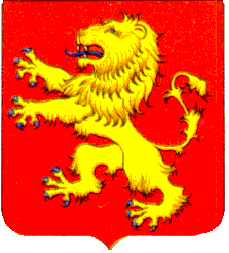 